final draftIntegrated Results and Resources Framework ofthe UNDP Strategic Plan, 2018-2123 October 2017Guiding Principles The Integrated Results and Resources Framework (IRRF) translates the Strategic Plan (SP, 2018-21) into a set of development and organisational results that show how UNDP will use the resources entrusted to it by Member States and others to deliver on its mandate and vision.  In pursuing its mandate and in line with the provisions of the QCPR (UN General Assembly Resolution A/RES/71/243), UNDP respects national ownership and is guided by national needs and priorities in all its programmes and projects.  The IRRF is meant to be strategic in nature, indicating the proposed core trajectory of UNDP during 2018-21. The Framework, however, has been designed to allow for flexibility to respond to changing circumstances, including decisions by Member States and country demand. In developing the IRRF, UNDP has been guided by the following principles, based on legislation and lessons learned:Incorporate the 2030 Agenda and SDGs as well as associated international agreements such as the Addis Ababa Action Agenda, Beijing Declaration and Platform for Action, Istanbul Programme of Action, Paris Agreement, New Urban Agenda, SAMOA Pathway and Sendai Framework for Disaster Reduction.  The draft IRRF includes SDG indicators at impact and outcome levels. To better capture the principle of leaving no one behind (LNOB), UNDP will improve targeting, to ensure its contributions to development benefit those most in need such as the extreme poor, women and persons with disabilities.  To this end, outcome and output indicators target marginalised groups which include women, youth, people with disabilities, people living with HIV, indigenous groups and others, as relevant.  Harmonize with other funds and programmes.  UNDP, UNICEF, UNFPA and UN Women have agreed on a harmonized structure of the IRRF in line with the UNDG RBM Handbook and UNDAF Guidelines.  In addition, the agencies have identified a common set of SDG indicators to be incorporated at impact and outcome levels to monitor collaborative work towards shared results.  Furthermore, common QCPR indicators are integrated in the organisational section of the IRRF.Clarify and simplify.  While staying within the UNDG RBM Handbook and agreements reached with UNFPA, UNICEF and UN Women, the proposed IRRF continues a steady process of improvement in UNDP’s results architecture through successive SP cycles.  As a consequence, there has been a reduction in the number of outcomes and outputs in this draft compared to the IRRF for 2014-17: down to 3 development outcomes from 7, 27 development outputs from 38 previously; and 56 output indicators compared to 93.  Similarly, organisational outcomes have been streamlined and reduced from 7 to 3 and indicators from 48 to 42.  The draft IRRF is also structured to match the text of the draft SP, to tighten the ‘fit’ between concepts and results.  This is evident from mirroring of the three development challenges identified in the narrative in three outcomes.  Contributions from each signature solution are also described as outputs under each outcome.  By so doing, it becomes clearer that outcomes can only be advanced through an integrated, multi-sectoral, approach that address connected causes of a development challenge.    In addition, alignment between the IRRF and results frameworks in country programme documents will be simplified.  This will mean that monitoring and reporting will be undertaken at the country programme (rather than individual project) level, thus saving time and effort, raising the quality of evidence and improving learning.  Overall, a simpler, ‘lighter’, IRRF combined with a reduction in reporting requirements, especially at country level, will create the space to shift the focus of RBM from compliance towards a results culture that enables management of UNDP’s work based on performance.  Centre on country results. The IRRF reflects country level results that UNDP enables through the implementation of country programmes and projects, in line with national priorities stemming from the 2030 Agenda and the joint response from the UN System that is agreed with the government in the UNDAF. While cumulative in nature, by collecting actual results achieved annually in each programme country, the IRRF allows for systematic analysis of progress made against annual milestones. As country programme results frameworks adopt UNDAF outcomes while also aligning with the SP, country level progress in the implementation of the SP, as reported in the IRRF, will also reflect UNDP’s work together with UN Country Teams towards nationally defined annual and multi-year targets.  This provides an opportunity to articulate UNDP’s comparative and collaborative advantage in the context where it matters the most: the country level.  The approach taken, therefore, makes the IRRF an important monitoring mechanism for UNDP to test the relevance of the SP to a country’s efforts to achieve the SDGs.  It also enables strategic management of the organisation through planning, budgeting and risk management from year-to-year.   Furthermore, the IRRF tracks progress in the implementation of UNDP’s regional programmes and global projects, thus, measuring UNDP’s contribution to relevant regional and global public goods. Advance gender equality and women’s empowerment.  As an expression of UNDP’s commitment to promoting sustainable development that benefits all people and that supports gender equality in all programmes, projects and development contexts, the IRRF includes gender responsive outputs and sex disaggregated indicators and monitors progress through sex disaggregated data across outcomes and signature solutions. Better connect resources to results.  Steps are being taken to advance results-based budgeting by improving costing methods, reviewing project pipelines, analysing demand by programme countries, using past spending patterns as a guide and income projections by sources of fund for 2018-21.  During the Strategic Plan period, around 125 country programme documents (out of 142 or 88%) are expected to be renewed.  As such, the amounts presented in the IRRF are indicative only based on historical data and will be analysed every year in the Annual Report of the Administrator. Build on what works.  Some aspects of the IRRF 2014-17 have proven to be effective: the adoption of baselines, milestones and targets (BMTs) and use of scorecards with ‘traffic lights’ to capture output level performance.  Similarly, the use of ‘markers’ for tracking progress on cross-cutting issues, such as gender equality and women’s empowerment, has been a step forward.  These aspects will be retained in 2018-21 with a special emphasis on the SDGs, LNOB and South-South and Triangular Cooperation.Structure of the IRRFTier 1:  Impact Level (SP Vision)  Impacts represent long-term development effects that benefit people.  These effects are achieved through a wide range of development interventions. UNDP’s contribution to impact will be monitored through a set of mostly SDG indicators that are closely related to the vision of the SP: 5 out of 6 impact indicators are drawn from the SDG indicator framework. Tracking of progress against impact indicators will draw upon internationally recognised data sources; UNDP does not need to generate data for monitoring at this level. Tier 2.a: Outcome Level (SP Outcomes)Outcomes represent medium-term changes in development conditions to which UNDP contributes, working with governments and other partners.  Outcomes in the draft IRRF are framed according to the three main development challenges identified in the SP, namely advance poverty eradication in all its forms and dimensions; accelerate structural transformations for sustainable development; and strengthen resilience to shocks and crises.  UNDP’s contribution to outcomes will be monitored through indicators drawn mostly from the SDG indicator framework, including UN agency common SDG indicators: 22 out of 26 outcome indicators (85%) are drawn from this framework.  As is the case with impact indicators, tracking of progress against outcome indicators will utilise data from internationally recognised data sources and does not require additional effort by UNDP.    Tier 2.b: Output Level (SP Outputs – UNDP’s signature solutions)Outputs are changes in skills or abilities and capacities of individuals or institutions, or the availability of new products and services that result from the completion of activities within a development intervention. They are achieved with resources provided to UNDP and within the timeframe of the SP.  Outputs also reflect UNDP’s comparative and collaborative advantage as outlined in the commitments made in the Common Chapter and its Annex.UNDP’s signature solutions are captured at the output level.  The draft IRRF shows how different combinations of outputs drawn from each of the six signature solutions proposed in the SP contribute to an outcome.  This avoids an exclusive connection between a particular signature solution and an outcome.  In other words, outcomes in the IRRF can only be achieved through efforts across UNDP’s signature solutions.  This embeds multi-dimensionality and complexity into the IRRF, reflecting the integrated and indivisible nature of the SDGs.  The IRRF also incorporates flexibility and avoids a ‘one-size-fits-all’ approach: combinations of outputs across signature solutions can vary according to country context. UNDP is accountable for the delivery of development outputs. Baselines, milestones and targets (BMTs) for output indicators are set by UNDP reporting units which also provide data annually on progress towards achievement of relevant outputs.  As some of the actual results of the 2014-17 Strategic Plan will become baselines for the new Strategic Plan and new milestones and targets need to be informed by a full analysis of results delivery during the current Plan, it is important that final reporting for 2014-17 concludes and data is validated before being reflected in the IRRF for 2018-21. For this reason, UNDP proposes to submit baselines for impact and outcome indicators in the January 2018 session of the Board, followed by full submission of BMTs, including for output indicators, at the Annual Session of the Board in June 2018.  Output and output indicator statements are gender-responsive and data collected is disaggregated by sex to ensure progress in gender equality and women’s empowerment is closely tracked in the implementation of all signature solutions.  Output indicators also follow an agreed convention adopted by UNDP, UNFPA, UNICEF and UN Women whereby, depending on the nature of the issue, reference is made to ‘Number of countries with X or Y’.  This convention naturally applies to those countries where, at the request of national governments, UNDP provides assistance in the relevant area while working within the scope of the Strategic Plan.  Development results that are monitored using these indicators represent changes realised with support from UNDP.Tier 3: Organisational Effectiveness and Efficiency Level  Organisational performance will be monitored against a set of indicators aimed at assessing if UNDP is fit for purpose to deliver against the SP. This IRRF tiers is structured in three major areas covering: accelerated delivery of top quality programmatic results for the SDGs; organisational efficiency and effectiveness for programme delivery; and operational service arrangements for United Nations system-wide results, coordination and coherence. Outputs have been identified in each area, accompanied by indicators, including those relevant to track progress vis-à-vis QCPR mandates.  Data reported against Tier 3 indicators comes from a variety of sources, primarily corporate systems, external reviews and surveys, and regular reporting by Country Offices. Effectiveness and efficiency as monitored through Tier 3 output indicators are two important dimensions of UNDP’s approach to risk management as defined in the Enterprise Risk Management policy.  An essential component of UNDP’s approach to risk-informed development is the mandatory adoption of Social and Environmental Standards in all programmes and projects which will continue to be closely assessed in the IRRF Tier 3.  III.  Monitoring and AnalysisThe IRRF guides all business units to plan results and allocate resources, monitor progress, analyse and report on performance and lessons learnt. Planning:  At the onset of the SP, UNDP will set baselines, annual milestones and targets (BMTs) for output indicators in the IRRF.  BMTs will be set by all business units based on analysis of data and evidence, lessons learnt and available/forecasted resources.  Country programme documents (CPDs) and regional programme documents (RPDs) and their associated results and resources frameworks (RRFs) will be aligned to the SP and IRRF so that UNDP’s corporate-level commitments and strategies can be followed-through at all levels.  Monitoring:  UNDP will monitor progress against planned results and resources through its annual planning, budgeting and monitoring exercise.  In addition, all business units will monitor programme/project status and financial data.  Reflecting its commitment to accountability and transparency, UNDP will continue to publish project and financial information, including IRRF results, consistent with the International Aid Transparency Initiative (IATI). Results Analysis and Reporting:  At the end of each year, UNDP will conduct a results analysis and reporting exercise, with all units reviewing results achieved against annual milestones.  Reporting against the IRRF will comprise quantitative evidence, supplemented by qualitative analysis in Results Oriented Annual Reports (ROARs).  The data and analysis gathered through this process will be presented in the Annual Report of the Administrator (ARA).  The ARA and its annexes, including a fully populated IRRF, will serve as the basis for dialogue with the Executive Board at its Annual Sessions. The Mid-Term Review (MTR) in 2020 will provide an important opportunity to assess progress towards implementation of the Strategic Plan. 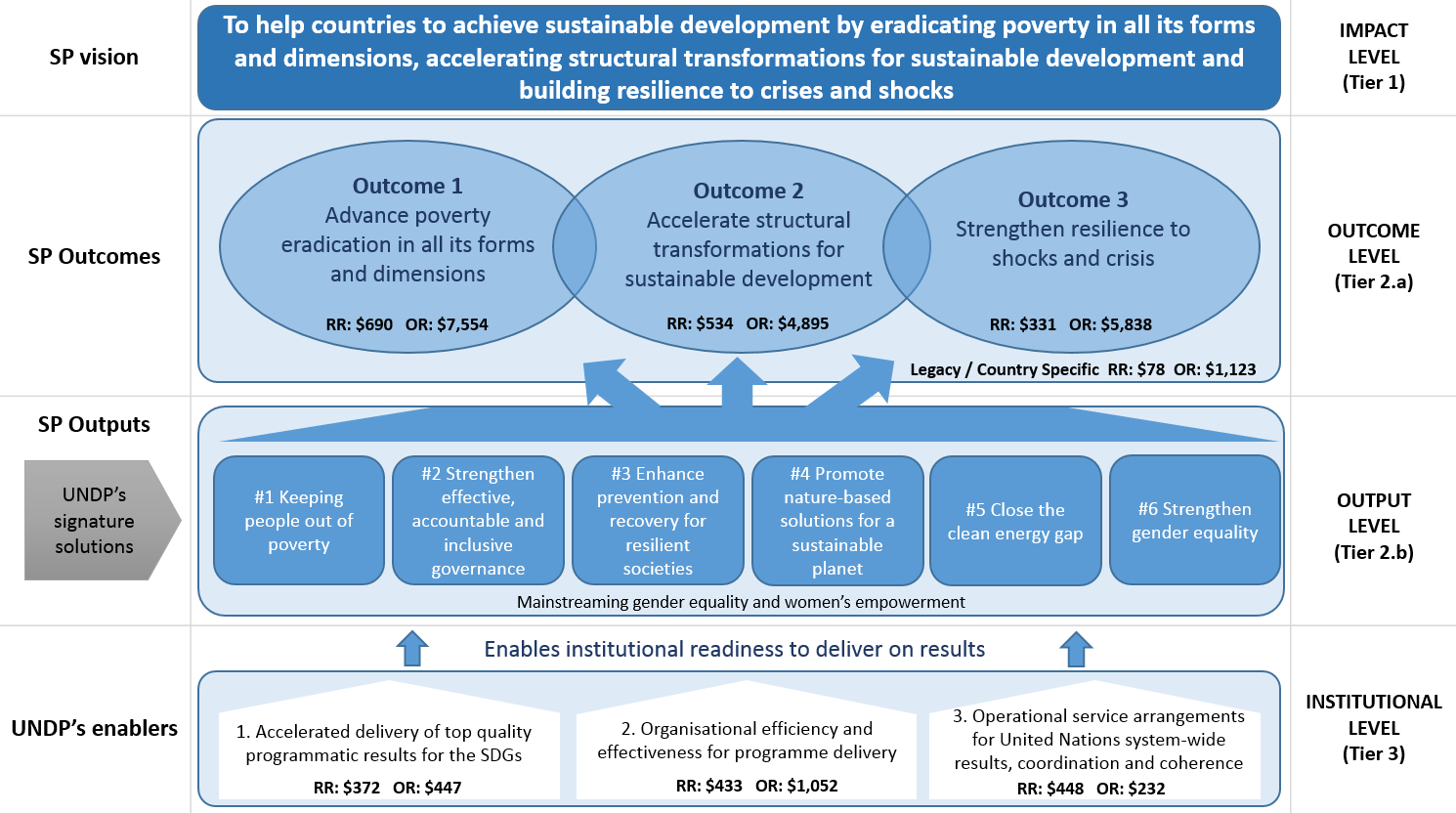                       Note: Resources are in millions of US Dollars, RR-Regular Resources and OR-Other Resources.Tier One: ImpactTier Two: Development Outcomes and OutputsTier Three: Organisational PerformanceImpact: To help countries to achieve sustainable development by eradicating poverty in all its forms and dimensions, accelerating structural transformations for sustainable development and building resilience to crises and shocks.Impact: To help countries to achieve sustainable development by eradicating poverty in all its forms and dimensions, accelerating structural transformations for sustainable development and building resilience to crises and shocks.Impact: To help countries to achieve sustainable development by eradicating poverty in all its forms and dimensions, accelerating structural transformations for sustainable development and building resilience to crises and shocks.Impact: To help countries to achieve sustainable development by eradicating poverty in all its forms and dimensions, accelerating structural transformations for sustainable development and building resilience to crises and shocks.Impact: To help countries to achieve sustainable development by eradicating poverty in all its forms and dimensions, accelerating structural transformations for sustainable development and building resilience to crises and shocks.Impact indicatorsImpact indicatorsBaselineGlobal target (2030)1a. Proportion of population below the international poverty line, by sex, age, employment status and geographical location (urban/rural)b. Proportion of population living below the national poverty line, by sex and age1FUNDS AND PROGRAMMES COMMON INDICATOR (UNFPA, UNICEF, UNWOMEN)Corresponding SDG target: 1.1 By 2030, eradicate extreme poverty for all people everywhere, currently measured as people living on less than $1.25 a day 1.2 By 2030, reduce at least by half the proportion of men, women and children of all ages living in poverty in all its dimensions according to national definitionsCorresponding SDG Indicator: 1.1.1, 1.2.1 FUNDS AND PROGRAMMES COMMON INDICATOR (UNFPA, UNICEF, UNWOMEN)Corresponding SDG target: 1.1 By 2030, eradicate extreme poverty for all people everywhere, currently measured as people living on less than $1.25 a day 1.2 By 2030, reduce at least by half the proportion of men, women and children of all ages living in poverty in all its dimensions according to national definitionsCorresponding SDG Indicator: 1.1.1, 1.2.1 FUNDS AND PROGRAMMES COMMON INDICATOR (UNFPA, UNICEF, UNWOMEN)Corresponding SDG target: 1.1 By 2030, eradicate extreme poverty for all people everywhere, currently measured as people living on less than $1.25 a day 1.2 By 2030, reduce at least by half the proportion of men, women and children of all ages living in poverty in all its dimensions according to national definitionsCorresponding SDG Indicator: 1.1.1, 1.2.1 FUNDS AND PROGRAMMES COMMON INDICATOR (UNFPA, UNICEF, UNWOMEN)Corresponding SDG target: 1.1 By 2030, eradicate extreme poverty for all people everywhere, currently measured as people living on less than $1.25 a day 1.2 By 2030, reduce at least by half the proportion of men, women and children of all ages living in poverty in all its dimensions according to national definitionsCorresponding SDG Indicator: 1.1.1, 1.2.1 2a. Human Development Indexb. Gender Inequality Index2Corresponding SDG Indicator: Non-SDG indicatorsCorresponding SDG Indicator: Non-SDG indicatorsCorresponding SDG Indicator: Non-SDG indicatorsCorresponding SDG Indicator: Non-SDG indicators3Growth rates of household expenditure or income per capita among the bottom 40 per cent of the population and total population3Corresponding SDG target: 10.1 By 2030, progressively achieve and sustain income growth of the bottom 40 per cent of the population at a rate higher than the national averageCorresponding SDG Indicator: 10.1.1Corresponding SDG target: 10.1 By 2030, progressively achieve and sustain income growth of the bottom 40 per cent of the population at a rate higher than the national averageCorresponding SDG Indicator: 10.1.1Corresponding SDG target: 10.1 By 2030, progressively achieve and sustain income growth of the bottom 40 per cent of the population at a rate higher than the national averageCorresponding SDG Indicator: 10.1.1Corresponding SDG target: 10.1 By 2030, progressively achieve and sustain income growth of the bottom 40 per cent of the population at a rate higher than the national averageCorresponding SDG Indicator: 10.1.14Number of deaths, missing persons and directly affected persons attributed to disasters per 100,000 population (disaggregated by sex to the extent possible)4FUNDS AND PROGRAMMES COMMON INDICATOR (UNFPA, UNICEF, UNWOMEN)Corresponding SDG target: 1.5 By 2030, build the resilience of the poor and those in vulnerable situations and reduce their exposure and vulnerability to climate-related extreme events and other economic, social and environmental shocks and disasters  11.5 By 2030, significantly reduce the number of deaths and the number of people affected and substantially decrease the direct economic losses relative to global gross domestic product caused by disasters, including water-related disasters, with a focus on protecting the poor and people in vulnerable situations  13.1 Strengthen resilience and adaptive capacity to climate-related hazards and natural disasters in all countriesCorresponding SDG Indicator: 1.5.1, 11.5.1, 13.1.1  FUNDS AND PROGRAMMES COMMON INDICATOR (UNFPA, UNICEF, UNWOMEN)Corresponding SDG target: 1.5 By 2030, build the resilience of the poor and those in vulnerable situations and reduce their exposure and vulnerability to climate-related extreme events and other economic, social and environmental shocks and disasters  11.5 By 2030, significantly reduce the number of deaths and the number of people affected and substantially decrease the direct economic losses relative to global gross domestic product caused by disasters, including water-related disasters, with a focus on protecting the poor and people in vulnerable situations  13.1 Strengthen resilience and adaptive capacity to climate-related hazards and natural disasters in all countriesCorresponding SDG Indicator: 1.5.1, 11.5.1, 13.1.1  FUNDS AND PROGRAMMES COMMON INDICATOR (UNFPA, UNICEF, UNWOMEN)Corresponding SDG target: 1.5 By 2030, build the resilience of the poor and those in vulnerable situations and reduce their exposure and vulnerability to climate-related extreme events and other economic, social and environmental shocks and disasters  11.5 By 2030, significantly reduce the number of deaths and the number of people affected and substantially decrease the direct economic losses relative to global gross domestic product caused by disasters, including water-related disasters, with a focus on protecting the poor and people in vulnerable situations  13.1 Strengthen resilience and adaptive capacity to climate-related hazards and natural disasters in all countriesCorresponding SDG Indicator: 1.5.1, 11.5.1, 13.1.1  FUNDS AND PROGRAMMES COMMON INDICATOR (UNFPA, UNICEF, UNWOMEN)Corresponding SDG target: 1.5 By 2030, build the resilience of the poor and those in vulnerable situations and reduce their exposure and vulnerability to climate-related extreme events and other economic, social and environmental shocks and disasters  11.5 By 2030, significantly reduce the number of deaths and the number of people affected and substantially decrease the direct economic losses relative to global gross domestic product caused by disasters, including water-related disasters, with a focus on protecting the poor and people in vulnerable situations  13.1 Strengthen resilience and adaptive capacity to climate-related hazards and natural disasters in all countriesCorresponding SDG Indicator: 1.5.1, 11.5.1, 13.1.1  5CO2 emission per unit of value added5Corresponding SDG target: 9.4 By 2030, upgrade infrastructure and retrofit industries to make them sustainable, with increased resource-use efficiency and greater adoption of clean and environmentally sound technologies and industrial processes, with all countries taking action in accordance with their respective capabilitiesCorresponding SDG Indicator: 9.4.1Corresponding SDG target: 9.4 By 2030, upgrade infrastructure and retrofit industries to make them sustainable, with increased resource-use efficiency and greater adoption of clean and environmentally sound technologies and industrial processes, with all countries taking action in accordance with their respective capabilitiesCorresponding SDG Indicator: 9.4.1Corresponding SDG target: 9.4 By 2030, upgrade infrastructure and retrofit industries to make them sustainable, with increased resource-use efficiency and greater adoption of clean and environmentally sound technologies and industrial processes, with all countries taking action in accordance with their respective capabilitiesCorresponding SDG Indicator: 9.4.1Corresponding SDG target: 9.4 By 2030, upgrade infrastructure and retrofit industries to make them sustainable, with increased resource-use efficiency and greater adoption of clean and environmentally sound technologies and industrial processes, with all countries taking action in accordance with their respective capabilitiesCorresponding SDG Indicator: 9.4.1Outcome 1: ADVANCE POVERTY ERADICATION IN ALL ITS FORMS AND DIMENSIONSOutcome 1: ADVANCE POVERTY ERADICATION IN ALL ITS FORMS AND DIMENSIONSOutcome 1: ADVANCE POVERTY ERADICATION IN ALL ITS FORMS AND DIMENSIONSOutcome 1: ADVANCE POVERTY ERADICATION IN ALL ITS FORMS AND DIMENSIONSOutcome 1: ADVANCE POVERTY ERADICATION IN ALL ITS FORMS AND DIMENSIONSOutcome 1: ADVANCE POVERTY ERADICATION IN ALL ITS FORMS AND DIMENSIONSOutcome 1: ADVANCE POVERTY ERADICATION IN ALL ITS FORMS AND DIMENSIONSOutcome 1: ADVANCE POVERTY ERADICATION IN ALL ITS FORMS AND DIMENSIONSOutcome 1: ADVANCE POVERTY ERADICATION IN ALL ITS FORMS AND DIMENSIONSOutcome 1: ADVANCE POVERTY ERADICATION IN ALL ITS FORMS AND DIMENSIONSOutcome 1: ADVANCE POVERTY ERADICATION IN ALL ITS FORMS AND DIMENSIONSOutcome indicatorsOutcome indicatorsOutcome indicatorsBaselineGlobal target (2030)Global target (2030)Global target (2030)Global target (2030)1.1a. Proportion of men, women and children of all ages living in poverty in all its dimensions, by selected measures of multidimensional povertyb. Proportion of people sliding back into povertya. Proportion of men, women and children of all ages living in poverty in all its dimensions, by selected measures of multidimensional povertyb. Proportion of people sliding back into poverty1.1FUNDS AND PROGRAMMES COMMON INDICATOR (UNFPA, UNICEF, UNWOMEN)Corresponding SDG target: 1.2 By 2030, reduce at least by half the proportion of men, women and children of all ages living in poverty in all its dimensions according to national definitionsCorresponding SDG Indicator: (a) Adapted from 1.2.2 (SDG is based on national definitions); (b) Non-SDG indicator  FUNDS AND PROGRAMMES COMMON INDICATOR (UNFPA, UNICEF, UNWOMEN)Corresponding SDG target: 1.2 By 2030, reduce at least by half the proportion of men, women and children of all ages living in poverty in all its dimensions according to national definitionsCorresponding SDG Indicator: (a) Adapted from 1.2.2 (SDG is based on national definitions); (b) Non-SDG indicator  FUNDS AND PROGRAMMES COMMON INDICATOR (UNFPA, UNICEF, UNWOMEN)Corresponding SDG target: 1.2 By 2030, reduce at least by half the proportion of men, women and children of all ages living in poverty in all its dimensions according to national definitionsCorresponding SDG Indicator: (a) Adapted from 1.2.2 (SDG is based on national definitions); (b) Non-SDG indicator  FUNDS AND PROGRAMMES COMMON INDICATOR (UNFPA, UNICEF, UNWOMEN)Corresponding SDG target: 1.2 By 2030, reduce at least by half the proportion of men, women and children of all ages living in poverty in all its dimensions according to national definitionsCorresponding SDG Indicator: (a) Adapted from 1.2.2 (SDG is based on national definitions); (b) Non-SDG indicator  FUNDS AND PROGRAMMES COMMON INDICATOR (UNFPA, UNICEF, UNWOMEN)Corresponding SDG target: 1.2 By 2030, reduce at least by half the proportion of men, women and children of all ages living in poverty in all its dimensions according to national definitionsCorresponding SDG Indicator: (a) Adapted from 1.2.2 (SDG is based on national definitions); (b) Non-SDG indicator  FUNDS AND PROGRAMMES COMMON INDICATOR (UNFPA, UNICEF, UNWOMEN)Corresponding SDG target: 1.2 By 2030, reduce at least by half the proportion of men, women and children of all ages living in poverty in all its dimensions according to national definitionsCorresponding SDG Indicator: (a) Adapted from 1.2.2 (SDG is based on national definitions); (b) Non-SDG indicator  FUNDS AND PROGRAMMES COMMON INDICATOR (UNFPA, UNICEF, UNWOMEN)Corresponding SDG target: 1.2 By 2030, reduce at least by half the proportion of men, women and children of all ages living in poverty in all its dimensions according to national definitionsCorresponding SDG Indicator: (a) Adapted from 1.2.2 (SDG is based on national definitions); (b) Non-SDG indicator  FUNDS AND PROGRAMMES COMMON INDICATOR (UNFPA, UNICEF, UNWOMEN)Corresponding SDG target: 1.2 By 2030, reduce at least by half the proportion of men, women and children of all ages living in poverty in all its dimensions according to national definitionsCorresponding SDG Indicator: (a) Adapted from 1.2.2 (SDG is based on national definitions); (b) Non-SDG indicator  FUNDS AND PROGRAMMES COMMON INDICATOR (UNFPA, UNICEF, UNWOMEN)Corresponding SDG target: 1.2 By 2030, reduce at least by half the proportion of men, women and children of all ages living in poverty in all its dimensions according to national definitionsCorresponding SDG Indicator: (a) Adapted from 1.2.2 (SDG is based on national definitions); (b) Non-SDG indicator  FUNDS AND PROGRAMMES COMMON INDICATOR (UNFPA, UNICEF, UNWOMEN)Corresponding SDG target: 1.2 By 2030, reduce at least by half the proportion of men, women and children of all ages living in poverty in all its dimensions according to national definitionsCorresponding SDG Indicator: (a) Adapted from 1.2.2 (SDG is based on national definitions); (b) Non-SDG indicator  1.2Proportion of total government spending on essential services (education, health and social protection)Proportion of total government spending on essential services (education, health and social protection)1.2Corresponding SDG target: 1.a Ensure significant mobilization of resources from a variety of sources, including through enhanced development cooperation, in order to provide adequate and predictable means for developing countries, in particular least developed countries, to implement programmes and policies to end poverty in all its dimensionsCorresponding SDG Indicator: 1.a.2Corresponding SDG target: 1.a Ensure significant mobilization of resources from a variety of sources, including through enhanced development cooperation, in order to provide adequate and predictable means for developing countries, in particular least developed countries, to implement programmes and policies to end poverty in all its dimensionsCorresponding SDG Indicator: 1.a.2Corresponding SDG target: 1.a Ensure significant mobilization of resources from a variety of sources, including through enhanced development cooperation, in order to provide adequate and predictable means for developing countries, in particular least developed countries, to implement programmes and policies to end poverty in all its dimensionsCorresponding SDG Indicator: 1.a.2Corresponding SDG target: 1.a Ensure significant mobilization of resources from a variety of sources, including through enhanced development cooperation, in order to provide adequate and predictable means for developing countries, in particular least developed countries, to implement programmes and policies to end poverty in all its dimensionsCorresponding SDG Indicator: 1.a.2Corresponding SDG target: 1.a Ensure significant mobilization of resources from a variety of sources, including through enhanced development cooperation, in order to provide adequate and predictable means for developing countries, in particular least developed countries, to implement programmes and policies to end poverty in all its dimensionsCorresponding SDG Indicator: 1.a.2Corresponding SDG target: 1.a Ensure significant mobilization of resources from a variety of sources, including through enhanced development cooperation, in order to provide adequate and predictable means for developing countries, in particular least developed countries, to implement programmes and policies to end poverty in all its dimensionsCorresponding SDG Indicator: 1.a.2Corresponding SDG target: 1.a Ensure significant mobilization of resources from a variety of sources, including through enhanced development cooperation, in order to provide adequate and predictable means for developing countries, in particular least developed countries, to implement programmes and policies to end poverty in all its dimensionsCorresponding SDG Indicator: 1.a.2Corresponding SDG target: 1.a Ensure significant mobilization of resources from a variety of sources, including through enhanced development cooperation, in order to provide adequate and predictable means for developing countries, in particular least developed countries, to implement programmes and policies to end poverty in all its dimensionsCorresponding SDG Indicator: 1.a.2Corresponding SDG target: 1.a Ensure significant mobilization of resources from a variety of sources, including through enhanced development cooperation, in order to provide adequate and predictable means for developing countries, in particular least developed countries, to implement programmes and policies to end poverty in all its dimensionsCorresponding SDG Indicator: 1.a.2Corresponding SDG target: 1.a Ensure significant mobilization of resources from a variety of sources, including through enhanced development cooperation, in order to provide adequate and predictable means for developing countries, in particular least developed countries, to implement programmes and policies to end poverty in all its dimensionsCorresponding SDG Indicator: 1.a.21.3Dollar value of financial and technical assistance (including through North-South, South-South and triangular cooperation) committed to developing countriesDollar value of financial and technical assistance (including through North-South, South-South and triangular cooperation) committed to developing countries1.3Corresponding SDG target: 17.9 Enhance international support for implementing effective and targeted capacity-building in developing countries to support national plans to implement all the Sustainable Development Goals, including through North-South, South-South and triangular cooperationCorresponding SDG Indicator: 17.9.1Corresponding SDG target: 17.9 Enhance international support for implementing effective and targeted capacity-building in developing countries to support national plans to implement all the Sustainable Development Goals, including through North-South, South-South and triangular cooperationCorresponding SDG Indicator: 17.9.1Corresponding SDG target: 17.9 Enhance international support for implementing effective and targeted capacity-building in developing countries to support national plans to implement all the Sustainable Development Goals, including through North-South, South-South and triangular cooperationCorresponding SDG Indicator: 17.9.1Corresponding SDG target: 17.9 Enhance international support for implementing effective and targeted capacity-building in developing countries to support national plans to implement all the Sustainable Development Goals, including through North-South, South-South and triangular cooperationCorresponding SDG Indicator: 17.9.1Corresponding SDG target: 17.9 Enhance international support for implementing effective and targeted capacity-building in developing countries to support national plans to implement all the Sustainable Development Goals, including through North-South, South-South and triangular cooperationCorresponding SDG Indicator: 17.9.1Corresponding SDG target: 17.9 Enhance international support for implementing effective and targeted capacity-building in developing countries to support national plans to implement all the Sustainable Development Goals, including through North-South, South-South and triangular cooperationCorresponding SDG Indicator: 17.9.1Corresponding SDG target: 17.9 Enhance international support for implementing effective and targeted capacity-building in developing countries to support national plans to implement all the Sustainable Development Goals, including through North-South, South-South and triangular cooperationCorresponding SDG Indicator: 17.9.1Corresponding SDG target: 17.9 Enhance international support for implementing effective and targeted capacity-building in developing countries to support national plans to implement all the Sustainable Development Goals, including through North-South, South-South and triangular cooperationCorresponding SDG Indicator: 17.9.1Corresponding SDG target: 17.9 Enhance international support for implementing effective and targeted capacity-building in developing countries to support national plans to implement all the Sustainable Development Goals, including through North-South, South-South and triangular cooperationCorresponding SDG Indicator: 17.9.1Corresponding SDG target: 17.9 Enhance international support for implementing effective and targeted capacity-building in developing countries to support national plans to implement all the Sustainable Development Goals, including through North-South, South-South and triangular cooperationCorresponding SDG Indicator: 17.9.11.4Proportion of persons who had at least one contact with a public official and who paid a bribe to a public official, or were asked for a bribe by those public officials, during the previous 12 monthsProportion of persons who had at least one contact with a public official and who paid a bribe to a public official, or were asked for a bribe by those public officials, during the previous 12 months1.4Corresponding SDG target: 16.5 Substantially reduce corruption and bribery in all their formsCorresponding SDG Indicator: 16.5.1Corresponding SDG target: 16.5 Substantially reduce corruption and bribery in all their formsCorresponding SDG Indicator: 16.5.1Corresponding SDG target: 16.5 Substantially reduce corruption and bribery in all their formsCorresponding SDG Indicator: 16.5.1Corresponding SDG target: 16.5 Substantially reduce corruption and bribery in all their formsCorresponding SDG Indicator: 16.5.1Corresponding SDG target: 16.5 Substantially reduce corruption and bribery in all their formsCorresponding SDG Indicator: 16.5.1Corresponding SDG target: 16.5 Substantially reduce corruption and bribery in all their formsCorresponding SDG Indicator: 16.5.1Corresponding SDG target: 16.5 Substantially reduce corruption and bribery in all their formsCorresponding SDG Indicator: 16.5.1Corresponding SDG target: 16.5 Substantially reduce corruption and bribery in all their formsCorresponding SDG Indicator: 16.5.1Corresponding SDG target: 16.5 Substantially reduce corruption and bribery in all their formsCorresponding SDG Indicator: 16.5.1Corresponding SDG target: 16.5 Substantially reduce corruption and bribery in all their formsCorresponding SDG Indicator: 16.5.11.5Number of new HIV infections per 1,000 uninfected population, by sex, age and key populationsNumber of new HIV infections per 1,000 uninfected population, by sex, age and key populations1.5FUNDS AND PROGRAMMES COMMON INDICATOR (UNFPA, UNICEF, UNWOMEN)Corresponding SDG target: 3.3 By 2030, end the epidemics of AIDS, tuberculosis, malaria and neglected tropical diseases and combat hepatitis, water-borne diseases and other communicable diseasesCorresponding SDG Indicator: 3.3.1FUNDS AND PROGRAMMES COMMON INDICATOR (UNFPA, UNICEF, UNWOMEN)Corresponding SDG target: 3.3 By 2030, end the epidemics of AIDS, tuberculosis, malaria and neglected tropical diseases and combat hepatitis, water-borne diseases and other communicable diseasesCorresponding SDG Indicator: 3.3.1FUNDS AND PROGRAMMES COMMON INDICATOR (UNFPA, UNICEF, UNWOMEN)Corresponding SDG target: 3.3 By 2030, end the epidemics of AIDS, tuberculosis, malaria and neglected tropical diseases and combat hepatitis, water-borne diseases and other communicable diseasesCorresponding SDG Indicator: 3.3.1FUNDS AND PROGRAMMES COMMON INDICATOR (UNFPA, UNICEF, UNWOMEN)Corresponding SDG target: 3.3 By 2030, end the epidemics of AIDS, tuberculosis, malaria and neglected tropical diseases and combat hepatitis, water-borne diseases and other communicable diseasesCorresponding SDG Indicator: 3.3.1FUNDS AND PROGRAMMES COMMON INDICATOR (UNFPA, UNICEF, UNWOMEN)Corresponding SDG target: 3.3 By 2030, end the epidemics of AIDS, tuberculosis, malaria and neglected tropical diseases and combat hepatitis, water-borne diseases and other communicable diseasesCorresponding SDG Indicator: 3.3.1FUNDS AND PROGRAMMES COMMON INDICATOR (UNFPA, UNICEF, UNWOMEN)Corresponding SDG target: 3.3 By 2030, end the epidemics of AIDS, tuberculosis, malaria and neglected tropical diseases and combat hepatitis, water-borne diseases and other communicable diseasesCorresponding SDG Indicator: 3.3.1FUNDS AND PROGRAMMES COMMON INDICATOR (UNFPA, UNICEF, UNWOMEN)Corresponding SDG target: 3.3 By 2030, end the epidemics of AIDS, tuberculosis, malaria and neglected tropical diseases and combat hepatitis, water-borne diseases and other communicable diseasesCorresponding SDG Indicator: 3.3.1FUNDS AND PROGRAMMES COMMON INDICATOR (UNFPA, UNICEF, UNWOMEN)Corresponding SDG target: 3.3 By 2030, end the epidemics of AIDS, tuberculosis, malaria and neglected tropical diseases and combat hepatitis, water-borne diseases and other communicable diseasesCorresponding SDG Indicator: 3.3.1FUNDS AND PROGRAMMES COMMON INDICATOR (UNFPA, UNICEF, UNWOMEN)Corresponding SDG target: 3.3 By 2030, end the epidemics of AIDS, tuberculosis, malaria and neglected tropical diseases and combat hepatitis, water-borne diseases and other communicable diseasesCorresponding SDG Indicator: 3.3.1FUNDS AND PROGRAMMES COMMON INDICATOR (UNFPA, UNICEF, UNWOMEN)Corresponding SDG target: 3.3 By 2030, end the epidemics of AIDS, tuberculosis, malaria and neglected tropical diseases and combat hepatitis, water-borne diseases and other communicable diseasesCorresponding SDG Indicator: 3.3.11.6Proportion of total adult population with secure tenure rights to land, with legally recognized documentation and who perceive their rights to land as secure, by sex and by type of tenureProportion of total adult population with secure tenure rights to land, with legally recognized documentation and who perceive their rights to land as secure, by sex and by type of tenure1.6Corresponding SDG target: 1.4 By 2030, ensure that all men and women, in particular the poor and the vulnerable, have equal rights to economic resources, as well as access to basic services, ownership and control over land and other forms of property, inheritance, natural resources, appropriate new technology and financial services, including microfinanceCorresponding SDG Indicator: 1.4.2Corresponding SDG target: 1.4 By 2030, ensure that all men and women, in particular the poor and the vulnerable, have equal rights to economic resources, as well as access to basic services, ownership and control over land and other forms of property, inheritance, natural resources, appropriate new technology and financial services, including microfinanceCorresponding SDG Indicator: 1.4.2Corresponding SDG target: 1.4 By 2030, ensure that all men and women, in particular the poor and the vulnerable, have equal rights to economic resources, as well as access to basic services, ownership and control over land and other forms of property, inheritance, natural resources, appropriate new technology and financial services, including microfinanceCorresponding SDG Indicator: 1.4.2Corresponding SDG target: 1.4 By 2030, ensure that all men and women, in particular the poor and the vulnerable, have equal rights to economic resources, as well as access to basic services, ownership and control over land and other forms of property, inheritance, natural resources, appropriate new technology and financial services, including microfinanceCorresponding SDG Indicator: 1.4.2Corresponding SDG target: 1.4 By 2030, ensure that all men and women, in particular the poor and the vulnerable, have equal rights to economic resources, as well as access to basic services, ownership and control over land and other forms of property, inheritance, natural resources, appropriate new technology and financial services, including microfinanceCorresponding SDG Indicator: 1.4.2Corresponding SDG target: 1.4 By 2030, ensure that all men and women, in particular the poor and the vulnerable, have equal rights to economic resources, as well as access to basic services, ownership and control over land and other forms of property, inheritance, natural resources, appropriate new technology and financial services, including microfinanceCorresponding SDG Indicator: 1.4.2Corresponding SDG target: 1.4 By 2030, ensure that all men and women, in particular the poor and the vulnerable, have equal rights to economic resources, as well as access to basic services, ownership and control over land and other forms of property, inheritance, natural resources, appropriate new technology and financial services, including microfinanceCorresponding SDG Indicator: 1.4.2Corresponding SDG target: 1.4 By 2030, ensure that all men and women, in particular the poor and the vulnerable, have equal rights to economic resources, as well as access to basic services, ownership and control over land and other forms of property, inheritance, natural resources, appropriate new technology and financial services, including microfinanceCorresponding SDG Indicator: 1.4.2Corresponding SDG target: 1.4 By 2030, ensure that all men and women, in particular the poor and the vulnerable, have equal rights to economic resources, as well as access to basic services, ownership and control over land and other forms of property, inheritance, natural resources, appropriate new technology and financial services, including microfinanceCorresponding SDG Indicator: 1.4.2Corresponding SDG target: 1.4 By 2030, ensure that all men and women, in particular the poor and the vulnerable, have equal rights to economic resources, as well as access to basic services, ownership and control over land and other forms of property, inheritance, natural resources, appropriate new technology and financial services, including microfinanceCorresponding SDG Indicator: 1.4.21.7a. Proportion of population with access to electricity (disaggregated by urban/rural areas to the extent possible)b. Proportion of population with primary reliance on clean fuels and technologya. Proportion of population with access to electricity (disaggregated by urban/rural areas to the extent possible)b. Proportion of population with primary reliance on clean fuels and technology1.7Corresponding SDG target: 7.1 By 2030, ensure universal access to affordable, reliable and modern energy servicesCorresponding SDG Indicator: (a) 7.1.1, with additional disaggregation, (b) 7.1.2 Corresponding SDG target: 7.1 By 2030, ensure universal access to affordable, reliable and modern energy servicesCorresponding SDG Indicator: (a) 7.1.1, with additional disaggregation, (b) 7.1.2 Corresponding SDG target: 7.1 By 2030, ensure universal access to affordable, reliable and modern energy servicesCorresponding SDG Indicator: (a) 7.1.1, with additional disaggregation, (b) 7.1.2 Corresponding SDG target: 7.1 By 2030, ensure universal access to affordable, reliable and modern energy servicesCorresponding SDG Indicator: (a) 7.1.1, with additional disaggregation, (b) 7.1.2 Corresponding SDG target: 7.1 By 2030, ensure universal access to affordable, reliable and modern energy servicesCorresponding SDG Indicator: (a) 7.1.1, with additional disaggregation, (b) 7.1.2 Corresponding SDG target: 7.1 By 2030, ensure universal access to affordable, reliable and modern energy servicesCorresponding SDG Indicator: (a) 7.1.1, with additional disaggregation, (b) 7.1.2 Corresponding SDG target: 7.1 By 2030, ensure universal access to affordable, reliable and modern energy servicesCorresponding SDG Indicator: (a) 7.1.1, with additional disaggregation, (b) 7.1.2 Corresponding SDG target: 7.1 By 2030, ensure universal access to affordable, reliable and modern energy servicesCorresponding SDG Indicator: (a) 7.1.1, with additional disaggregation, (b) 7.1.2 Corresponding SDG target: 7.1 By 2030, ensure universal access to affordable, reliable and modern energy servicesCorresponding SDG Indicator: (a) 7.1.1, with additional disaggregation, (b) 7.1.2 Corresponding SDG target: 7.1 By 2030, ensure universal access to affordable, reliable and modern energy servicesCorresponding SDG Indicator: (a) 7.1.1, with additional disaggregation, (b) 7.1.2 1.8a. Proportion of ever-partnered women and girls aged 15 years and older subjected to physical, sexual or psychological violence by a current or former intimate partner in the previous 12 months, by form of violence and ageb. Proportion of women and girls aged 15 years and older subjected to sexual violence by persons other than an intimate partner in the previous 12 months, by age and place of occurrence1.8FUNDS AND PROGRAMMES COMMON INDICATOR (UNFPA, UNICEF, UNWOMEN)Corresponding SDG target: 5.2 Eliminate all forms of violence against all women and girls in the public and private spheres, including trafficking and sexual and other types of exploitationCorresponding SDG Indicator: 5.2.1 and 5.2.2 FUNDS AND PROGRAMMES COMMON INDICATOR (UNFPA, UNICEF, UNWOMEN)Corresponding SDG target: 5.2 Eliminate all forms of violence against all women and girls in the public and private spheres, including trafficking and sexual and other types of exploitationCorresponding SDG Indicator: 5.2.1 and 5.2.2 FUNDS AND PROGRAMMES COMMON INDICATOR (UNFPA, UNICEF, UNWOMEN)Corresponding SDG target: 5.2 Eliminate all forms of violence against all women and girls in the public and private spheres, including trafficking and sexual and other types of exploitationCorresponding SDG Indicator: 5.2.1 and 5.2.2 FUNDS AND PROGRAMMES COMMON INDICATOR (UNFPA, UNICEF, UNWOMEN)Corresponding SDG target: 5.2 Eliminate all forms of violence against all women and girls in the public and private spheres, including trafficking and sexual and other types of exploitationCorresponding SDG Indicator: 5.2.1 and 5.2.2 FUNDS AND PROGRAMMES COMMON INDICATOR (UNFPA, UNICEF, UNWOMEN)Corresponding SDG target: 5.2 Eliminate all forms of violence against all women and girls in the public and private spheres, including trafficking and sexual and other types of exploitationCorresponding SDG Indicator: 5.2.1 and 5.2.2 FUNDS AND PROGRAMMES COMMON INDICATOR (UNFPA, UNICEF, UNWOMEN)Corresponding SDG target: 5.2 Eliminate all forms of violence against all women and girls in the public and private spheres, including trafficking and sexual and other types of exploitationCorresponding SDG Indicator: 5.2.1 and 5.2.2 FUNDS AND PROGRAMMES COMMON INDICATOR (UNFPA, UNICEF, UNWOMEN)Corresponding SDG target: 5.2 Eliminate all forms of violence against all women and girls in the public and private spheres, including trafficking and sexual and other types of exploitationCorresponding SDG Indicator: 5.2.1 and 5.2.2 FUNDS AND PROGRAMMES COMMON INDICATOR (UNFPA, UNICEF, UNWOMEN)Corresponding SDG target: 5.2 Eliminate all forms of violence against all women and girls in the public and private spheres, including trafficking and sexual and other types of exploitationCorresponding SDG Indicator: 5.2.1 and 5.2.2 FUNDS AND PROGRAMMES COMMON INDICATOR (UNFPA, UNICEF, UNWOMEN)Corresponding SDG target: 5.2 Eliminate all forms of violence against all women and girls in the public and private spheres, including trafficking and sexual and other types of exploitationCorresponding SDG Indicator: 5.2.1 and 5.2.2 FUNDS AND PROGRAMMES COMMON INDICATOR (UNFPA, UNICEF, UNWOMEN)Corresponding SDG target: 5.2 Eliminate all forms of violence against all women and girls in the public and private spheres, including trafficking and sexual and other types of exploitationCorresponding SDG Indicator: 5.2.1 and 5.2.2 1.9Number of countries reporting progress in multi-stakeholder development effectiveness monitoring frameworks that support the achievement of the sustainable development goalsNumber of countries reporting progress in multi-stakeholder development effectiveness monitoring frameworks that support the achievement of the sustainable development goals1.9Corresponding SDG target: 17.16 Enhance the Global Partnership for Sustainable Development, complemented by multi-stakeholder partnerships that mobilize and share knowledge, expertise, technology and financial resources, to support the achievement of the Sustainable Development Goals in all countries, in particular developing countriesCorresponding SDG Indicator: 17.16.1Corresponding SDG target: 17.16 Enhance the Global Partnership for Sustainable Development, complemented by multi-stakeholder partnerships that mobilize and share knowledge, expertise, technology and financial resources, to support the achievement of the Sustainable Development Goals in all countries, in particular developing countriesCorresponding SDG Indicator: 17.16.1Corresponding SDG target: 17.16 Enhance the Global Partnership for Sustainable Development, complemented by multi-stakeholder partnerships that mobilize and share knowledge, expertise, technology and financial resources, to support the achievement of the Sustainable Development Goals in all countries, in particular developing countriesCorresponding SDG Indicator: 17.16.1Corresponding SDG target: 17.16 Enhance the Global Partnership for Sustainable Development, complemented by multi-stakeholder partnerships that mobilize and share knowledge, expertise, technology and financial resources, to support the achievement of the Sustainable Development Goals in all countries, in particular developing countriesCorresponding SDG Indicator: 17.16.1Corresponding SDG target: 17.16 Enhance the Global Partnership for Sustainable Development, complemented by multi-stakeholder partnerships that mobilize and share knowledge, expertise, technology and financial resources, to support the achievement of the Sustainable Development Goals in all countries, in particular developing countriesCorresponding SDG Indicator: 17.16.1Corresponding SDG target: 17.16 Enhance the Global Partnership for Sustainable Development, complemented by multi-stakeholder partnerships that mobilize and share knowledge, expertise, technology and financial resources, to support the achievement of the Sustainable Development Goals in all countries, in particular developing countriesCorresponding SDG Indicator: 17.16.1Corresponding SDG target: 17.16 Enhance the Global Partnership for Sustainable Development, complemented by multi-stakeholder partnerships that mobilize and share knowledge, expertise, technology and financial resources, to support the achievement of the Sustainable Development Goals in all countries, in particular developing countriesCorresponding SDG Indicator: 17.16.1Corresponding SDG target: 17.16 Enhance the Global Partnership for Sustainable Development, complemented by multi-stakeholder partnerships that mobilize and share knowledge, expertise, technology and financial resources, to support the achievement of the Sustainable Development Goals in all countries, in particular developing countriesCorresponding SDG Indicator: 17.16.1Corresponding SDG target: 17.16 Enhance the Global Partnership for Sustainable Development, complemented by multi-stakeholder partnerships that mobilize and share knowledge, expertise, technology and financial resources, to support the achievement of the Sustainable Development Goals in all countries, in particular developing countriesCorresponding SDG Indicator: 17.16.1Corresponding SDG target: 17.16 Enhance the Global Partnership for Sustainable Development, complemented by multi-stakeholder partnerships that mobilize and share knowledge, expertise, technology and financial resources, to support the achievement of the Sustainable Development Goals in all countries, in particular developing countriesCorresponding SDG Indicator: 17.16.11.10Proportion of sustainable development indicators produced at the national level with full disaggregation when relevant to the target, in accordance with the Fundamental Principles of Official StatisticsProportion of sustainable development indicators produced at the national level with full disaggregation when relevant to the target, in accordance with the Fundamental Principles of Official Statistics1.10FUNDS AND PROGRAMMES COMMON INDICATOR (UNFPA, UNICEF, UNWOMEN)Corresponding SDG target: 17.18 By 2020, enhance capacity-building support to developing countries, including for least developed countries and small island developing States, to increase significantly the availability of high-quality, timely and reliable data disaggregated by income, gender, age, race, ethnicity, migratory status, disability, geographic location and other characteristics relevant in national contextsCorresponding SDG Indicator: 17.18.1FUNDS AND PROGRAMMES COMMON INDICATOR (UNFPA, UNICEF, UNWOMEN)Corresponding SDG target: 17.18 By 2020, enhance capacity-building support to developing countries, including for least developed countries and small island developing States, to increase significantly the availability of high-quality, timely and reliable data disaggregated by income, gender, age, race, ethnicity, migratory status, disability, geographic location and other characteristics relevant in national contextsCorresponding SDG Indicator: 17.18.1FUNDS AND PROGRAMMES COMMON INDICATOR (UNFPA, UNICEF, UNWOMEN)Corresponding SDG target: 17.18 By 2020, enhance capacity-building support to developing countries, including for least developed countries and small island developing States, to increase significantly the availability of high-quality, timely and reliable data disaggregated by income, gender, age, race, ethnicity, migratory status, disability, geographic location and other characteristics relevant in national contextsCorresponding SDG Indicator: 17.18.1FUNDS AND PROGRAMMES COMMON INDICATOR (UNFPA, UNICEF, UNWOMEN)Corresponding SDG target: 17.18 By 2020, enhance capacity-building support to developing countries, including for least developed countries and small island developing States, to increase significantly the availability of high-quality, timely and reliable data disaggregated by income, gender, age, race, ethnicity, migratory status, disability, geographic location and other characteristics relevant in national contextsCorresponding SDG Indicator: 17.18.1FUNDS AND PROGRAMMES COMMON INDICATOR (UNFPA, UNICEF, UNWOMEN)Corresponding SDG target: 17.18 By 2020, enhance capacity-building support to developing countries, including for least developed countries and small island developing States, to increase significantly the availability of high-quality, timely and reliable data disaggregated by income, gender, age, race, ethnicity, migratory status, disability, geographic location and other characteristics relevant in national contextsCorresponding SDG Indicator: 17.18.1FUNDS AND PROGRAMMES COMMON INDICATOR (UNFPA, UNICEF, UNWOMEN)Corresponding SDG target: 17.18 By 2020, enhance capacity-building support to developing countries, including for least developed countries and small island developing States, to increase significantly the availability of high-quality, timely and reliable data disaggregated by income, gender, age, race, ethnicity, migratory status, disability, geographic location and other characteristics relevant in national contextsCorresponding SDG Indicator: 17.18.1FUNDS AND PROGRAMMES COMMON INDICATOR (UNFPA, UNICEF, UNWOMEN)Corresponding SDG target: 17.18 By 2020, enhance capacity-building support to developing countries, including for least developed countries and small island developing States, to increase significantly the availability of high-quality, timely and reliable data disaggregated by income, gender, age, race, ethnicity, migratory status, disability, geographic location and other characteristics relevant in national contextsCorresponding SDG Indicator: 17.18.1FUNDS AND PROGRAMMES COMMON INDICATOR (UNFPA, UNICEF, UNWOMEN)Corresponding SDG target: 17.18 By 2020, enhance capacity-building support to developing countries, including for least developed countries and small island developing States, to increase significantly the availability of high-quality, timely and reliable data disaggregated by income, gender, age, race, ethnicity, migratory status, disability, geographic location and other characteristics relevant in national contextsCorresponding SDG Indicator: 17.18.1FUNDS AND PROGRAMMES COMMON INDICATOR (UNFPA, UNICEF, UNWOMEN)Corresponding SDG target: 17.18 By 2020, enhance capacity-building support to developing countries, including for least developed countries and small island developing States, to increase significantly the availability of high-quality, timely and reliable data disaggregated by income, gender, age, race, ethnicity, migratory status, disability, geographic location and other characteristics relevant in national contextsCorresponding SDG Indicator: 17.18.1FUNDS AND PROGRAMMES COMMON INDICATOR (UNFPA, UNICEF, UNWOMEN)Corresponding SDG target: 17.18 By 2020, enhance capacity-building support to developing countries, including for least developed countries and small island developing States, to increase significantly the availability of high-quality, timely and reliable data disaggregated by income, gender, age, race, ethnicity, migratory status, disability, geographic location and other characteristics relevant in national contextsCorresponding SDG Indicator: 17.18.1Signature SolutionOutputOutput IndicatorOutput Indicator2017Baseline2018Milestone2019Milestone2020Milestone2021Target#1POVERTY1.1.1  Capacities developed across the whole of government to integrate the 2030 Agenda, the Paris Agreement and other international agreements in development plans and budgets, and to analyse progress towards the SDGs, using innovative and data-driven solutionsNumber of countries that have development plans and budgets that integrate international agreements across the whole-of-government:2030 Agenda for Sustainable DevelopmentParis AgreementOther international agreements1 #1POVERTY1.1.1  Capacities developed across the whole of government to integrate the 2030 Agenda, the Paris Agreement and other international agreements in development plans and budgets, and to analyse progress towards the SDGs, using innovative and data-driven solutionsNumber of national and sub-national governments and other partners applying innovative and data-driven solutions from the Global South accessed through SSMART:National governmentsSub-national governmentsOther partners #1POVERTY1.1.1  Capacities developed across the whole of government to integrate the 2030 Agenda, the Paris Agreement and other international agreements in development plans and budgets, and to analyse progress towards the SDGs, using innovative and data-driven solutionsNumber of countries with data collection/analysis mechanisms providing disaggregated data to monitor progress towards the SDGs:Conventional data collection methods (e.g. surveys)Administrative reporting systemsNew data sources (e.g. big data)#1POVERTY1.1.2  Marginalised groups, particularly the poor, women, people with disabilities and displaced are empowered to gain universal access to basic services and financial and non-financial assets to build productive capacities and benefit from sustainable livelihoods and jobs Number and proportion of people accessing basic services4, disaggregated by target groups:     a) Poor     b) Women     c) People with disabilities     d) Youth6      e) Displaced populations     f) Other marginalised groups#1POVERTY1.1.2  Marginalised groups, particularly the poor, women, people with disabilities and displaced are empowered to gain universal access to basic services and financial and non-financial assets to build productive capacities and benefit from sustainable livelihoods and jobs Number and proportion of people accessing financial and non-financial assets, disaggregated by target groups:     a) Poor6     b) Women     c) People with disabilities     d) Youth6     e) Other marginalised groups#1POVERTY1.1.2  Marginalised groups, particularly the poor, women, people with disabilities and displaced are empowered to gain universal access to basic services and financial and non-financial assets to build productive capacities and benefit from sustainable livelihoods and jobs Number of countries with an improved enabling environment for expansion of decent work and livelihoods:Policy, legal, regulatory and institutional frameworksDirect creation of employment and support to livelihoods in the: b1) Public sectorb2) Private sector#2GOVERNANCE1.2.1  Capacities at national and sub-national levels strengthened to promote inclusive local economic development and deliver basic services4 including HIV and related servicesNumber of countries where national and sub-national governments have improved capacities to plan, budget, manage and monitor basic services4#2GOVERNANCE1.2.1  Capacities at national and sub-national levels strengthened to promote inclusive local economic development and deliver basic services4 including HIV and related servicesNumber of countries with inclusive local economic development (LED) strategies and plans in place:  With institutional frameworks for implementation in local and regional governments With public-private partnerships at scale for accelerating catalytic LED initiativesWith urban development plans and strategies in line with the New Urban Agenda under implementation#2GOVERNANCE1.2.1  Capacities at national and sub-national levels strengthened to promote inclusive local economic development and deliver basic services4 including HIV and related servicesNumber of people who have access to HIV and related services, disaggregated by sex and type of service:   a) Behavioural change communication        a1) Number of males reached         a2) Number of females reached    b) ARV treatment        b1) Number of males reached        b2) Number of females reached#2GOVERNANCE1.2.2  Enabling environment strengthened to expand public and private financing for the achievement of the SDGsNumber of countries with an enabling environment in place leveraging additional resources from public and private sources for the SDGs:Policy, legal and regulatory frameworksInstitutional mechanisms#2GOVERNANCE1.2.2  Enabling environment strengthened to expand public and private financing for the achievement of the SDGsVolume of additional resources leveraged through public and private financing8 for the SDGs with UNDP support:At national levela1) Publica2) PrivateAt sub-national levelb1) Publicb2) Private#2GOVERNANCE1.2.3  Institutions and systems enabled to address awareness, prevention and enforcement of anti-corruption measures to maximize availability of resources for poverty eradicationNumber of countries with effective measures adopted to mitigate and remedy corruption risks at:National levelSub-national levelSector level #2GOVERNANCE1.2.3  Institutions and systems enabled to address awareness, prevention and enforcement of anti-corruption measures to maximize availability of resources for poverty eradicationNumber of countries that adopt and implement with UNDP assistance, upon request, constitutional, statutory and/or policy guarantees for public access to information#3RESILIENCE1.3.1   National capacities and evidence-based assessment and planning tools enable gender-responsive and risk-informed development investments, including for response to and recovery from crisis Number of countries with recovery plans and systems in place utilizing sex, age and disability disaggregated data and gender analysis #3RESILIENCE1.3.1   National capacities and evidence-based assessment and planning tools enable gender-responsive and risk-informed development investments, including for response to and recovery from crisis Number of countries with development, risk reduction and recovery interventions informed by multi-hazard and other risk assessments#4SUSTAINABLEPLANET1.4.1  Solutions scaled up for sustainable management of natural resources, including sustainable commodities and green and inclusive value chainsNumber of micro, small and medium-sized enterprises utilizing supplier development platforms for inclusive and sustainable value chains#4SUSTAINABLEPLANET1.4.1  Solutions scaled up for sustainable management of natural resources, including sustainable commodities and green and inclusive value chainsNatural resources that are managed under a sustainable use, conservation, access and benefit-sharing regime:Area of land and marine habitat under protection (hectares)Area of existing protected area under improved management (hectares)Number of shared water ecosystems (fresh or marine) under cooperative managementArea under sustainable forest management (hectares)Biodiversity (using appropriate units of measure)Amount of chemicals reduced or disposed (metric tons)Other #5ENERGY1.5.1  Solutions adopted to achieve universal access to clean, affordable and sustainable energyNumber and proportion5 of households benefitting from clean, affordable and sustainable energy access:   a) Women-headed   b) In rural areas        c) In urban and peri-urban areas#6GENDER1.6.1  Country-led measures accelerated to advance gender equality and women’s empowermentNumber of key measures in place that set and monitor progress towards numeric targets for women's leadership in the:   a) Public sector   b) Private sector   c) Not-for-profit sector#6GENDER1.6.2  Measures in place and implemented across sectors to prevent and respond to Sexual and Gender Based Violence (SGBV)Proportion of GBV cases reported to authorities receiving judgment in the formal justice system#6GENDER1.6.2  Measures in place and implemented across sectors to prevent and respond to Sexual and Gender Based Violence (SGBV)Number of countries with frameworks in place to prevent and respond to SGBV:Multi-sectoral policy and legislationMulti-sectoral services including justice and securityPlatforms for raising awareness and social mobilisationOutcome 2: ACCELERATE STRUCTURAL TRANSFORMATIONS FOR SUSTAINABLE DEVELOPMENTOutcome 2: ACCELERATE STRUCTURAL TRANSFORMATIONS FOR SUSTAINABLE DEVELOPMENTOutcome 2: ACCELERATE STRUCTURAL TRANSFORMATIONS FOR SUSTAINABLE DEVELOPMENTOutcome 2: ACCELERATE STRUCTURAL TRANSFORMATIONS FOR SUSTAINABLE DEVELOPMENTOutcome 2: ACCELERATE STRUCTURAL TRANSFORMATIONS FOR SUSTAINABLE DEVELOPMENTOutcome 2: ACCELERATE STRUCTURAL TRANSFORMATIONS FOR SUSTAINABLE DEVELOPMENTOutcome 2: ACCELERATE STRUCTURAL TRANSFORMATIONS FOR SUSTAINABLE DEVELOPMENTOutcome 2: ACCELERATE STRUCTURAL TRANSFORMATIONS FOR SUSTAINABLE DEVELOPMENTOutcome indicatorsOutcome indicatorsBaselineBaselineBaselineGlobal target (2030)2.1Proportion of population covered by social protection floors/systems, by sex, distinguishing children, unemployed persons, older persons, persons with disabilities, pregnant women, new-borns, work-injury victims and the poor and the vulnerable2.1FUNDS AND PROGRAMMES COMMON INDICATOR (UNICEF, UNWOMEN)Corresponding SDG target: 1.3 Implement nationally appropriate social protection systems and measures for all, including floors, and by 2030 achieve substantial coverage of the poor and the vulnerableCorresponding SDG Indicator: 1.3.1FUNDS AND PROGRAMMES COMMON INDICATOR (UNICEF, UNWOMEN)Corresponding SDG target: 1.3 Implement nationally appropriate social protection systems and measures for all, including floors, and by 2030 achieve substantial coverage of the poor and the vulnerableCorresponding SDG Indicator: 1.3.1FUNDS AND PROGRAMMES COMMON INDICATOR (UNICEF, UNWOMEN)Corresponding SDG target: 1.3 Implement nationally appropriate social protection systems and measures for all, including floors, and by 2030 achieve substantial coverage of the poor and the vulnerableCorresponding SDG Indicator: 1.3.1FUNDS AND PROGRAMMES COMMON INDICATOR (UNICEF, UNWOMEN)Corresponding SDG target: 1.3 Implement nationally appropriate social protection systems and measures for all, including floors, and by 2030 achieve substantial coverage of the poor and the vulnerableCorresponding SDG Indicator: 1.3.1FUNDS AND PROGRAMMES COMMON INDICATOR (UNICEF, UNWOMEN)Corresponding SDG target: 1.3 Implement nationally appropriate social protection systems and measures for all, including floors, and by 2030 achieve substantial coverage of the poor and the vulnerableCorresponding SDG Indicator: 1.3.1FUNDS AND PROGRAMMES COMMON INDICATOR (UNICEF, UNWOMEN)Corresponding SDG target: 1.3 Implement nationally appropriate social protection systems and measures for all, including floors, and by 2030 achieve substantial coverage of the poor and the vulnerableCorresponding SDG Indicator: 1.3.1FUNDS AND PROGRAMMES COMMON INDICATOR (UNICEF, UNWOMEN)Corresponding SDG target: 1.3 Implement nationally appropriate social protection systems and measures for all, including floors, and by 2030 achieve substantial coverage of the poor and the vulnerableCorresponding SDG Indicator: 1.3.12.2a. Proportion of seats held by women in national parliaments and local governmentsb. Proportion of women in managerial positions2.2FUNDS AND PROGRAMMES COMMON INDICATOR (UNICEF, UNWOMEN)Corresponding SDG target: 5.5 Ensure women’s full and effective participation and equal opportunities for leadership at all levels of decision-making in political, economic and public lifeCorresponding SDG Indicator: (a) 5.5.1 (b) 5.5.2FUNDS AND PROGRAMMES COMMON INDICATOR (UNICEF, UNWOMEN)Corresponding SDG target: 5.5 Ensure women’s full and effective participation and equal opportunities for leadership at all levels of decision-making in political, economic and public lifeCorresponding SDG Indicator: (a) 5.5.1 (b) 5.5.2FUNDS AND PROGRAMMES COMMON INDICATOR (UNICEF, UNWOMEN)Corresponding SDG target: 5.5 Ensure women’s full and effective participation and equal opportunities for leadership at all levels of decision-making in political, economic and public lifeCorresponding SDG Indicator: (a) 5.5.1 (b) 5.5.2FUNDS AND PROGRAMMES COMMON INDICATOR (UNICEF, UNWOMEN)Corresponding SDG target: 5.5 Ensure women’s full and effective participation and equal opportunities for leadership at all levels of decision-making in political, economic and public lifeCorresponding SDG Indicator: (a) 5.5.1 (b) 5.5.2FUNDS AND PROGRAMMES COMMON INDICATOR (UNICEF, UNWOMEN)Corresponding SDG target: 5.5 Ensure women’s full and effective participation and equal opportunities for leadership at all levels of decision-making in political, economic and public lifeCorresponding SDG Indicator: (a) 5.5.1 (b) 5.5.2FUNDS AND PROGRAMMES COMMON INDICATOR (UNICEF, UNWOMEN)Corresponding SDG target: 5.5 Ensure women’s full and effective participation and equal opportunities for leadership at all levels of decision-making in political, economic and public lifeCorresponding SDG Indicator: (a) 5.5.1 (b) 5.5.2FUNDS AND PROGRAMMES COMMON INDICATOR (UNICEF, UNWOMEN)Corresponding SDG target: 5.5 Ensure women’s full and effective participation and equal opportunities for leadership at all levels of decision-making in political, economic and public lifeCorresponding SDG Indicator: (a) 5.5.1 (b) 5.5.22.3Voter turnout, disaggregated by sex, age, and excluded groups2.3Corresponding SDG target: 16.7 Ensure responsive, inclusive, participatory and representative decision-making at all levelsCorresponding SDG Indicator: Non-SDG indicator Corresponding SDG target: 16.7 Ensure responsive, inclusive, participatory and representative decision-making at all levelsCorresponding SDG Indicator: Non-SDG indicator Corresponding SDG target: 16.7 Ensure responsive, inclusive, participatory and representative decision-making at all levelsCorresponding SDG Indicator: Non-SDG indicator Corresponding SDG target: 16.7 Ensure responsive, inclusive, participatory and representative decision-making at all levelsCorresponding SDG Indicator: Non-SDG indicator Corresponding SDG target: 16.7 Ensure responsive, inclusive, participatory and representative decision-making at all levelsCorresponding SDG Indicator: Non-SDG indicator Corresponding SDG target: 16.7 Ensure responsive, inclusive, participatory and representative decision-making at all levelsCorresponding SDG Indicator: Non-SDG indicator Corresponding SDG target: 16.7 Ensure responsive, inclusive, participatory and representative decision-making at all levelsCorresponding SDG Indicator: Non-SDG indicator 2.4Percentage of people who experienced a dispute and had access to a formal or informal dispute mechanism, considered affordable and just (disaggregated by sex)2.4Corresponding SDG target: 16.3 Promote the rule of law at the national and international levels and ensure equal access to justice for allCorresponding SDG Indicator: Non-SDG indicatorCorresponding SDG target: 16.3 Promote the rule of law at the national and international levels and ensure equal access to justice for allCorresponding SDG Indicator: Non-SDG indicatorCorresponding SDG target: 16.3 Promote the rule of law at the national and international levels and ensure equal access to justice for allCorresponding SDG Indicator: Non-SDG indicatorCorresponding SDG target: 16.3 Promote the rule of law at the national and international levels and ensure equal access to justice for allCorresponding SDG Indicator: Non-SDG indicatorCorresponding SDG target: 16.3 Promote the rule of law at the national and international levels and ensure equal access to justice for allCorresponding SDG Indicator: Non-SDG indicatorCorresponding SDG target: 16.3 Promote the rule of law at the national and international levels and ensure equal access to justice for allCorresponding SDG Indicator: Non-SDG indicatorCorresponding SDG target: 16.3 Promote the rule of law at the national and international levels and ensure equal access to justice for allCorresponding SDG Indicator: Non-SDG indicator2.5Proportion of population who believe decision-making is inclusive and responsive, by sex, age, disability and population groupProportion of population who believe decision-making is inclusive and responsive, by sex, age, disability and population group2.5Corresponding SDG target: 16.7 Ensure responsive, inclusive, participatory and representative decision-making at all levelsCorresponding SDG Indicator: 16.7.2Corresponding SDG target: 16.7 Ensure responsive, inclusive, participatory and representative decision-making at all levelsCorresponding SDG Indicator: 16.7.2Corresponding SDG target: 16.7 Ensure responsive, inclusive, participatory and representative decision-making at all levelsCorresponding SDG Indicator: 16.7.2Corresponding SDG target: 16.7 Ensure responsive, inclusive, participatory and representative decision-making at all levelsCorresponding SDG Indicator: 16.7.2Corresponding SDG target: 16.7 Ensure responsive, inclusive, participatory and representative decision-making at all levelsCorresponding SDG Indicator: 16.7.2Corresponding SDG target: 16.7 Ensure responsive, inclusive, participatory and representative decision-making at all levelsCorresponding SDG Indicator: 16.7.2Corresponding SDG target: 16.7 Ensure responsive, inclusive, participatory and representative decision-making at all levelsCorresponding SDG Indicator: 16.7.22.6Proportion of population satisfied with their last experience with public servicesProportion of population satisfied with their last experience with public services2.6Corresponding SDG target: 16.6 Develop effective, accountable and transparent institutions at all levelsCorresponding SDG Indicator: 16.6.2Corresponding SDG target: 16.6 Develop effective, accountable and transparent institutions at all levelsCorresponding SDG Indicator: 16.6.2Corresponding SDG target: 16.6 Develop effective, accountable and transparent institutions at all levelsCorresponding SDG Indicator: 16.6.2Corresponding SDG target: 16.6 Develop effective, accountable and transparent institutions at all levelsCorresponding SDG Indicator: 16.6.2Corresponding SDG target: 16.6 Develop effective, accountable and transparent institutions at all levelsCorresponding SDG Indicator: 16.6.2Corresponding SDG target: 16.6 Develop effective, accountable and transparent institutions at all levelsCorresponding SDG Indicator: 16.6.2Corresponding SDG target: 16.6 Develop effective, accountable and transparent institutions at all levelsCorresponding SDG Indicator: 16.6.22.7Number of countries that have communicated the establishment or operationalization of an integrated policy/strategy/plan which increases their ability to adapt to the adverse impacts of climate change, and foster climate resilience and low greenhouse gas emissions development in a manner that does not threaten food productionNumber of countries that have communicated the establishment or operationalization of an integrated policy/strategy/plan which increases their ability to adapt to the adverse impacts of climate change, and foster climate resilience and low greenhouse gas emissions development in a manner that does not threaten food production2.7Corresponding SDG target: 13.2 Integrate climate change measures into national policies, strategies and planningCorresponding SDG Indicator: 13.2.1Corresponding SDG target: 13.2 Integrate climate change measures into national policies, strategies and planningCorresponding SDG Indicator: 13.2.1Corresponding SDG target: 13.2 Integrate climate change measures into national policies, strategies and planningCorresponding SDG Indicator: 13.2.1Corresponding SDG target: 13.2 Integrate climate change measures into national policies, strategies and planningCorresponding SDG Indicator: 13.2.1Corresponding SDG target: 13.2 Integrate climate change measures into national policies, strategies and planningCorresponding SDG Indicator: 13.2.1Corresponding SDG target: 13.2 Integrate climate change measures into national policies, strategies and planningCorresponding SDG Indicator: 13.2.1Corresponding SDG target: 13.2 Integrate climate change measures into national policies, strategies and planningCorresponding SDG Indicator: 13.2.12.8Number of parties to international multilateral environmental agreements on hazardous waste, and other chemicals that meet their commitments and obligations in transmitting information as required by each relevant agreementNumber of parties to international multilateral environmental agreements on hazardous waste, and other chemicals that meet their commitments and obligations in transmitting information as required by each relevant agreement2.8Corresponding SDG target: 12.4 By 2020, achieve the environmentally sound management of chemicals and all wastes throughout their life cycle, in accordance with agreed international frameworks, and significantly reduce their release to air, water and soil in order to minimize their adverse impacts on human health and the environmentCorresponding SDG Indicator: 12.4.1Corresponding SDG target: 12.4 By 2020, achieve the environmentally sound management of chemicals and all wastes throughout their life cycle, in accordance with agreed international frameworks, and significantly reduce their release to air, water and soil in order to minimize their adverse impacts on human health and the environmentCorresponding SDG Indicator: 12.4.1Corresponding SDG target: 12.4 By 2020, achieve the environmentally sound management of chemicals and all wastes throughout their life cycle, in accordance with agreed international frameworks, and significantly reduce their release to air, water and soil in order to minimize their adverse impacts on human health and the environmentCorresponding SDG Indicator: 12.4.1Corresponding SDG target: 12.4 By 2020, achieve the environmentally sound management of chemicals and all wastes throughout their life cycle, in accordance with agreed international frameworks, and significantly reduce their release to air, water and soil in order to minimize their adverse impacts on human health and the environmentCorresponding SDG Indicator: 12.4.1Corresponding SDG target: 12.4 By 2020, achieve the environmentally sound management of chemicals and all wastes throughout their life cycle, in accordance with agreed international frameworks, and significantly reduce their release to air, water and soil in order to minimize their adverse impacts on human health and the environmentCorresponding SDG Indicator: 12.4.1Corresponding SDG target: 12.4 By 2020, achieve the environmentally sound management of chemicals and all wastes throughout their life cycle, in accordance with agreed international frameworks, and significantly reduce their release to air, water and soil in order to minimize their adverse impacts on human health and the environmentCorresponding SDG Indicator: 12.4.1Corresponding SDG target: 12.4 By 2020, achieve the environmentally sound management of chemicals and all wastes throughout their life cycle, in accordance with agreed international frameworks, and significantly reduce their release to air, water and soil in order to minimize their adverse impacts on human health and the environmentCorresponding SDG Indicator: 12.4.12.9a. Proportion of important sites for terrestrial and freshwater biodiversity that are covered by protected areas, by ecosystem typeb. Coverage of protected areas in relation to marine areasa. Proportion of important sites for terrestrial and freshwater biodiversity that are covered by protected areas, by ecosystem typeb. Coverage of protected areas in relation to marine areas2.9Corresponding SDG target: 15.1 By 2020, ensure the conservation, restoration and sustainable use of terrestrial and inland freshwater ecosystems and their services, in particular forests, wetlands, mountains and drylands, in line with obligations under international agreements; 14.5 By 2020, conserve at least 10 per cent of coastal and marine areas, consistent with national and international law and based on the best available scientific information. Corresponding SDG Indicator: (a) 15.1.2, (b) 14.5.1Corresponding SDG target: 15.1 By 2020, ensure the conservation, restoration and sustainable use of terrestrial and inland freshwater ecosystems and their services, in particular forests, wetlands, mountains and drylands, in line with obligations under international agreements; 14.5 By 2020, conserve at least 10 per cent of coastal and marine areas, consistent with national and international law and based on the best available scientific information. Corresponding SDG Indicator: (a) 15.1.2, (b) 14.5.1Corresponding SDG target: 15.1 By 2020, ensure the conservation, restoration and sustainable use of terrestrial and inland freshwater ecosystems and their services, in particular forests, wetlands, mountains and drylands, in line with obligations under international agreements; 14.5 By 2020, conserve at least 10 per cent of coastal and marine areas, consistent with national and international law and based on the best available scientific information. Corresponding SDG Indicator: (a) 15.1.2, (b) 14.5.1Corresponding SDG target: 15.1 By 2020, ensure the conservation, restoration and sustainable use of terrestrial and inland freshwater ecosystems and their services, in particular forests, wetlands, mountains and drylands, in line with obligations under international agreements; 14.5 By 2020, conserve at least 10 per cent of coastal and marine areas, consistent with national and international law and based on the best available scientific information. Corresponding SDG Indicator: (a) 15.1.2, (b) 14.5.1Corresponding SDG target: 15.1 By 2020, ensure the conservation, restoration and sustainable use of terrestrial and inland freshwater ecosystems and their services, in particular forests, wetlands, mountains and drylands, in line with obligations under international agreements; 14.5 By 2020, conserve at least 10 per cent of coastal and marine areas, consistent with national and international law and based on the best available scientific information. Corresponding SDG Indicator: (a) 15.1.2, (b) 14.5.1Corresponding SDG target: 15.1 By 2020, ensure the conservation, restoration and sustainable use of terrestrial and inland freshwater ecosystems and their services, in particular forests, wetlands, mountains and drylands, in line with obligations under international agreements; 14.5 By 2020, conserve at least 10 per cent of coastal and marine areas, consistent with national and international law and based on the best available scientific information. Corresponding SDG Indicator: (a) 15.1.2, (b) 14.5.1Corresponding SDG target: 15.1 By 2020, ensure the conservation, restoration and sustainable use of terrestrial and inland freshwater ecosystems and their services, in particular forests, wetlands, mountains and drylands, in line with obligations under international agreements; 14.5 By 2020, conserve at least 10 per cent of coastal and marine areas, consistent with national and international law and based on the best available scientific information. Corresponding SDG Indicator: (a) 15.1.2, (b) 14.5.12.10Progress towards sustainable forest managementProgress towards sustainable forest management2.10Corresponding SDG target: 15.2 By 2020, promote the implementation of sustainable management of all types of forests, halt deforestation, restore degraded forests and substantially increase afforestation and reforestation globallyCorresponding SDG Indicator: 15.2.1Corresponding SDG target: 15.2 By 2020, promote the implementation of sustainable management of all types of forests, halt deforestation, restore degraded forests and substantially increase afforestation and reforestation globallyCorresponding SDG Indicator: 15.2.1Corresponding SDG target: 15.2 By 2020, promote the implementation of sustainable management of all types of forests, halt deforestation, restore degraded forests and substantially increase afforestation and reforestation globallyCorresponding SDG Indicator: 15.2.1Corresponding SDG target: 15.2 By 2020, promote the implementation of sustainable management of all types of forests, halt deforestation, restore degraded forests and substantially increase afforestation and reforestation globallyCorresponding SDG Indicator: 15.2.1Corresponding SDG target: 15.2 By 2020, promote the implementation of sustainable management of all types of forests, halt deforestation, restore degraded forests and substantially increase afforestation and reforestation globallyCorresponding SDG Indicator: 15.2.1Corresponding SDG target: 15.2 By 2020, promote the implementation of sustainable management of all types of forests, halt deforestation, restore degraded forests and substantially increase afforestation and reforestation globallyCorresponding SDG Indicator: 15.2.1Corresponding SDG target: 15.2 By 2020, promote the implementation of sustainable management of all types of forests, halt deforestation, restore degraded forests and substantially increase afforestation and reforestation globallyCorresponding SDG Indicator: 15.2.12.11Proportion of population with primary reliance on clean fuels and technologyProportion of population with primary reliance on clean fuels and technology2.11Corresponding SDG target: 7.1 By 2030, ensure universal access to affordable, reliable and modern energy servicesCorresponding SDG Indicator: 7.1.2Corresponding SDG target: 7.1 By 2030, ensure universal access to affordable, reliable and modern energy servicesCorresponding SDG Indicator: 7.1.2Corresponding SDG target: 7.1 By 2030, ensure universal access to affordable, reliable and modern energy servicesCorresponding SDG Indicator: 7.1.2Corresponding SDG target: 7.1 By 2030, ensure universal access to affordable, reliable and modern energy servicesCorresponding SDG Indicator: 7.1.2Corresponding SDG target: 7.1 By 2030, ensure universal access to affordable, reliable and modern energy servicesCorresponding SDG Indicator: 7.1.2Corresponding SDG target: 7.1 By 2030, ensure universal access to affordable, reliable and modern energy servicesCorresponding SDG Indicator: 7.1.2Corresponding SDG target: 7.1 By 2030, ensure universal access to affordable, reliable and modern energy servicesCorresponding SDG Indicator: 7.1.22.12Proportion of time spent on unpaid domestic and care work, by sex, age and locationProportion of time spent on unpaid domestic and care work, by sex, age and location2.12Corresponding SDG target: 5.4 Recognize and value unpaid care and domestic work through the provision of public services, infrastructure and social protection policies and the promotion of shared responsibility within the household and the family as nationally appropriateCorresponding SDG Indicator: 5.4.1Corresponding SDG target: 5.4 Recognize and value unpaid care and domestic work through the provision of public services, infrastructure and social protection policies and the promotion of shared responsibility within the household and the family as nationally appropriateCorresponding SDG Indicator: 5.4.1Corresponding SDG target: 5.4 Recognize and value unpaid care and domestic work through the provision of public services, infrastructure and social protection policies and the promotion of shared responsibility within the household and the family as nationally appropriateCorresponding SDG Indicator: 5.4.1Corresponding SDG target: 5.4 Recognize and value unpaid care and domestic work through the provision of public services, infrastructure and social protection policies and the promotion of shared responsibility within the household and the family as nationally appropriateCorresponding SDG Indicator: 5.4.1Corresponding SDG target: 5.4 Recognize and value unpaid care and domestic work through the provision of public services, infrastructure and social protection policies and the promotion of shared responsibility within the household and the family as nationally appropriateCorresponding SDG Indicator: 5.4.1Corresponding SDG target: 5.4 Recognize and value unpaid care and domestic work through the provision of public services, infrastructure and social protection policies and the promotion of shared responsibility within the household and the family as nationally appropriateCorresponding SDG Indicator: 5.4.1Corresponding SDG target: 5.4 Recognize and value unpaid care and domestic work through the provision of public services, infrastructure and social protection policies and the promotion of shared responsibility within the household and the family as nationally appropriateCorresponding SDG Indicator: 5.4.1Signature SolutionOutputOutput IndicatorOutput Indicator2017Baseline2018Milestone2019Milestone2020Milestone2021Target#1POVERTY2.1.1  Low emission and climate resilient objectives addressed in national, sub-national and sectoral development plans and policies to promote economic diversification and green growthNumber of countries with targets for low emission and climate-resilient development in:a) Development plans and strategiesb) Budgetsc) Private sector business plans and strategies#1POVERTY2.1.1  Low emission and climate resilient objectives addressed in national, sub-national and sectoral development plans and policies to promote economic diversification and green growthNumber of countries with public-private partnerships at national level to improve the enabling framework for economic diversification and green growth#1POVERTY2.1.2 Capacities developed for progressive expansion of inclusive social protection systemsNumber of countries with policy measures and institutional capacities in place to increase access to social protection schemes, disaggregated by target groups:SexAge   Persons with disabilitiesMarginalised groupsUrban poor  Rural populations #1POVERTY2.1.2 Capacities developed for progressive expansion of inclusive social protection systemsNumber of countries that have improved the range of services provided through their social protection systems to reach marginalised groups:Types of servicesQuality of services (as determined nationally)#2GOVERNANCE2.2.1 Use of digital technologies and big data enabled for improved public services and other government functionsNumber of countries using frameworks that leverage digital technologies and big data for:Delivery and monitoring of servicesPublic engagementAccess to and protection of informationLegal identity and civil registrationUrban development using smart technologiesOther critical public services (e.g. public procurement)#2GOVERNANCE2.2.2  Constitution-making, electoral and parliamentary processes and institutions strengthened to promote inclusion, transparency and accountabilityNumber of Electoral Management Bodies (EMBs) with strengthened capacity to conduct inclusive and credible elections#2GOVERNANCE2.2.2  Constitution-making, electoral and parliamentary processes and institutions strengthened to promote inclusion, transparency and accountabilityWomen's participation in elections:Proportion of women in the voter registryProportion of women on the governing mechanism of the electoral management bodyBenefitting from Temporary Special Measures (TSMs) to ensure women’s participation and representation#2GOVERNANCE2.2.2  Constitution-making, electoral and parliamentary processes and institutions strengthened to promote inclusion, transparency and accountabilityNumber of parliaments with improved capacities to undertake inclusive, effective and accountable law-making, oversight and representation#2GOVERNANCE2.2.2  Constitution-making, electoral and parliamentary processes and institutions strengthened to promote inclusion, transparency and accountabilityNumber of constitution-making bodies (CMBs) with mechanisms for civic engagement, including the participation of women and other marginalised groups#2GOVERNANCE2.2.2  Constitution-making, electoral and parliamentary processes and institutions strengthened to promote inclusion, transparency and accountabilityNumber of countries that adopt and implement, with UNDP assistance, legal and regulatory frameworks that enable civil society to function in the public sphere and contribute to sustainable development:a) Women’s groups b) Youth groups c) Groups representing other marginalised populations#2GOVERNANCE2.2.3 Capacities, functions and financing of rule of law and national human rights institutions and systems strengthened to expand access to justice and combat discrimination, with a focus on women and other marginalised groupsNumber of countries with strengthened institutions and systems supporting fulfilment of nationally and internationally ratified human rights obligations:Rule of law and justiceHuman rights#2GOVERNANCE2.2.3 Capacities, functions and financing of rule of law and national human rights institutions and systems strengthened to expand access to justice and combat discrimination, with a focus on women and other marginalised groupsNumber and proportion of the population who have access to justice, disaggregated by sex and marginalised groups:     a) Formal justice systems     b) Informal justice systems#2GOVERNANCE2.2.3 Capacities, functions and financing of rule of law and national human rights institutions and systems strengthened to expand access to justice and combat discrimination, with a focus on women and other marginalised groupsNumber of countries with strengthened capacities for governance and oversight of rule of law institutions20#3RESILIENCE2.3.1  Data and risk-informed development policies, plans, systems and financing incorporate integrated and gender-responsive solutions to reduce disaster risks, enable climate change adaptation and mitigation, and prevent risk of conflict Number of countries with data-informed development and investment plans that incorporate integrated solutions to reduce disaster risks and enable climate change adaptation and mitigation#3RESILIENCE2.3.1  Data and risk-informed development policies, plans, systems and financing incorporate integrated and gender-responsive solutions to reduce disaster risks, enable climate change adaptation and mitigation, and prevent risk of conflict Number of countries with data-informed development policies, plans and institutions in place to strengthen social cohesion and prevent risk of conflict#4SUSTAINABLE PLANET2.4.1 Gender-responsive legal and regulatory frameworks, policies and institutions strengthened, and solutions adopted, to address conservation, sustainable use and equitable benefit sharing of natural resources, in line with international conventions and national legislationNumber of countries with gender-responsive measures in place for conservation, sustainable use, and equitable access to and benefit sharing of natural resources, biodiversity and ecosystems:Policy frameworksLegal and regulatory frameworksInstitutional frameworksFinancing frameworks#5ENERGY2.5.1  Solutions developed, financed and applied at scale for energy efficiency and transformation to clean energy and zero-carbon development, for poverty eradication and structural transformationNumber of countries with strengthened capacities for achieving energy transformation at scale:Volume of investment leveraged from public and private sources through UNDP support for national programmes/initiativesSolutions applied at scale to accelerate transition to improved energy efficiency and clean energyGrowth in installed base of power generation from clean and/or renewable energy sources#6GENDER2.6.1 Capacities strengthened to raise awareness on and undertake legal, policy and institutional reforms to fight structural barriers to women’s empowermentNumber of countries that have been supported to adopt legal, policy and institutional reforms to remove structural barriers to women’s empowerment:Discrimination in labour markets (formal and informal sectors)Access to and control over assets and servicesRegulation of identity, tenancy rights, inheritance, marital status  Reduction or redistribution of unpaid care workSGBVOthers#6GENDER2.6.1 Capacities strengthened to raise awareness on and undertake legal, policy and institutional reforms to fight structural barriers to women’s empowermentNumber of partnerships across the whole-of-society raising awareness to eliminate discriminatory gender and social normsOutcome 3: STRENGTHEN RESILIENCE TO SHOCKS AND CRISESOutcome 3: STRENGTHEN RESILIENCE TO SHOCKS AND CRISESOutcome 3: STRENGTHEN RESILIENCE TO SHOCKS AND CRISESOutcome 3: STRENGTHEN RESILIENCE TO SHOCKS AND CRISESOutcome 3: STRENGTHEN RESILIENCE TO SHOCKS AND CRISESOutcome IndicatorsOutcome IndicatorsBaselineGlobal target (2030)3.1Number of people per 100,000 that are covered by early warning information through local governments or through national dissemination mechanisms (disaggregated by sex)3.1Corresponding SDG target: 1.5 By 2030, build the resilience of the poor and those in vulnerable situations and reduce their exposure and vulnerability to climate-related extreme events and other economic, social and environmental shocks and disasters; 13.1 Strengthen resilience and adaptive capacity to climate-related hazards and natural disasters in all countriesCorresponding SDG Indicator: Non-SDG indicatorCorresponding SDG target: 1.5 By 2030, build the resilience of the poor and those in vulnerable situations and reduce their exposure and vulnerability to climate-related extreme events and other economic, social and environmental shocks and disasters; 13.1 Strengthen resilience and adaptive capacity to climate-related hazards and natural disasters in all countriesCorresponding SDG Indicator: Non-SDG indicatorCorresponding SDG target: 1.5 By 2030, build the resilience of the poor and those in vulnerable situations and reduce their exposure and vulnerability to climate-related extreme events and other economic, social and environmental shocks and disasters; 13.1 Strengthen resilience and adaptive capacity to climate-related hazards and natural disasters in all countriesCorresponding SDG Indicator: Non-SDG indicatorCorresponding SDG target: 1.5 By 2030, build the resilience of the poor and those in vulnerable situations and reduce their exposure and vulnerability to climate-related extreme events and other economic, social and environmental shocks and disasters; 13.1 Strengthen resilience and adaptive capacity to climate-related hazards and natural disasters in all countriesCorresponding SDG Indicator: Non-SDG indicator3.2Direct disaster economic loss in relation to global gross domestic product (GDP), disaster damage to critical infrastructure and disruption of basic services, attributed to disasters3.2Corresponding SDG targets: 1.5 By 2030, build the resilience of the poor and those in vulnerable situations and reduce their exposure and vulnerability to climate-related extreme events and other economic, social and environmental shocks and disasters; 11.5 By 2030, significantly reduce the number of deaths and the number of people affected and substantially decrease the direct economic losses relative to global gross domestic product caused by disasters, including water-related disasters, with a focus on protecting the poor and people in vulnerable situationsCorresponding SDG Indicator: 1.5.2/11.5.2Corresponding SDG targets: 1.5 By 2030, build the resilience of the poor and those in vulnerable situations and reduce their exposure and vulnerability to climate-related extreme events and other economic, social and environmental shocks and disasters; 11.5 By 2030, significantly reduce the number of deaths and the number of people affected and substantially decrease the direct economic losses relative to global gross domestic product caused by disasters, including water-related disasters, with a focus on protecting the poor and people in vulnerable situationsCorresponding SDG Indicator: 1.5.2/11.5.2Corresponding SDG targets: 1.5 By 2030, build the resilience of the poor and those in vulnerable situations and reduce their exposure and vulnerability to climate-related extreme events and other economic, social and environmental shocks and disasters; 11.5 By 2030, significantly reduce the number of deaths and the number of people affected and substantially decrease the direct economic losses relative to global gross domestic product caused by disasters, including water-related disasters, with a focus on protecting the poor and people in vulnerable situationsCorresponding SDG Indicator: 1.5.2/11.5.2Corresponding SDG targets: 1.5 By 2030, build the resilience of the poor and those in vulnerable situations and reduce their exposure and vulnerability to climate-related extreme events and other economic, social and environmental shocks and disasters; 11.5 By 2030, significantly reduce the number of deaths and the number of people affected and substantially decrease the direct economic losses relative to global gross domestic product caused by disasters, including water-related disasters, with a focus on protecting the poor and people in vulnerable situationsCorresponding SDG Indicator: 1.5.2/11.5.23.3Number of forcibly displaced people (millions), disaggregated by type (refugees, asylum seekers, internally-displaced persons) and by sex and age to the extent possible3.3Corresponding SDG target: 11.5 By 2030, significantly reduce the number of deaths and the number of people affected and substantially decrease the direct economic losses relative to global gross domestic product caused by disasters, including water-related disasters, with a focus on protecting the poor and people in vulnerable situations; Corresponding SDG Indicator: Non-SDG indicator.Corresponding SDG target: 11.5 By 2030, significantly reduce the number of deaths and the number of people affected and substantially decrease the direct economic losses relative to global gross domestic product caused by disasters, including water-related disasters, with a focus on protecting the poor and people in vulnerable situations; Corresponding SDG Indicator: Non-SDG indicator.Corresponding SDG target: 11.5 By 2030, significantly reduce the number of deaths and the number of people affected and substantially decrease the direct economic losses relative to global gross domestic product caused by disasters, including water-related disasters, with a focus on protecting the poor and people in vulnerable situations; Corresponding SDG Indicator: Non-SDG indicator.Corresponding SDG target: 11.5 By 2030, significantly reduce the number of deaths and the number of people affected and substantially decrease the direct economic losses relative to global gross domestic product caused by disasters, including water-related disasters, with a focus on protecting the poor and people in vulnerable situations; Corresponding SDG Indicator: Non-SDG indicator.3.4Conflict-related deaths per 100,000 population, by sex, age and cause 3.4Corresponding SDG target: 16.1 Significantly reduce all forms of violence and related death rates everywhere Corresponding SDG Indicator: 16.1.2Corresponding SDG target: 16.1 Significantly reduce all forms of violence and related death rates everywhere Corresponding SDG Indicator: 16.1.2Corresponding SDG target: 16.1 Significantly reduce all forms of violence and related death rates everywhere Corresponding SDG Indicator: 16.1.2Corresponding SDG target: 16.1 Significantly reduce all forms of violence and related death rates everywhere Corresponding SDG Indicator: 16.1.23.5Number of victims of intentional homicide per 100,000 population, by sex and age3.5Corresponding SDG target: 16.1 Significantly reduce all forms of violence and related death rates everywhereCorresponding SDG Indicator: 16.1.1Corresponding SDG target: 16.1 Significantly reduce all forms of violence and related death rates everywhereCorresponding SDG Indicator: 16.1.1Corresponding SDG target: 16.1 Significantly reduce all forms of violence and related death rates everywhereCorresponding SDG Indicator: 16.1.1Corresponding SDG target: 16.1 Significantly reduce all forms of violence and related death rates everywhereCorresponding SDG Indicator: 16.1.1Signature SolutionOutputOutput IndicatorOutput Indicator2017Baseline2018Milestone2019Milestone2020Milestone2021Target#1POVERTY3.1.1 Core government functions and inclusive basic services4 restored post-crisis for stabilisation, durable solutions to displacement and return to sustainable development pathways within the framework of national policies and prioritiesNumber of crisis affected countries supported by UNDP, upon request, with targeted interventions to strengthen core government functions for sustainable recovery and improved service delivery#1POVERTY3.1.1 Core government functions and inclusive basic services4 restored post-crisis for stabilisation, durable solutions to displacement and return to sustainable development pathways within the framework of national policies and prioritiesProportion of displaced populations benefitting from durable solutions, disaggregated by target groups#1POVERTY3.1.1 Core government functions and inclusive basic services4 restored post-crisis for stabilisation, durable solutions to displacement and return to sustainable development pathways within the framework of national policies and prioritiesNumber of people benefitting from jobs and improved livelihoods in crisis or post-crisis settings, disaggregated by sex and other characteristics#1POVERTY3.1.1 Core government functions and inclusive basic services4 restored post-crisis for stabilisation, durable solutions to displacement and return to sustainable development pathways within the framework of national policies and prioritiesPercentage of crisis-affected countries where critical benchmarks for local economic revitalisation (LER) are met#2GOVERNANCE3.2.1. National capacities strengthened for reintegration, reconciliation, peaceful management of conflict and prevention of violent extremism in response to national policies and prioritiesNumber of countries with national plans of action for prevention of violent extremism (PVE) under implementation#2GOVERNANCE3.2.1. National capacities strengthened for reintegration, reconciliation, peaceful management of conflict and prevention of violent extremism in response to national policies and prioritiesNumber of countries with plans and strategies under implementation for the reintegration of displaced persons and/or former combatants#2GOVERNANCE3.2.1. National capacities strengthened for reintegration, reconciliation, peaceful management of conflict and prevention of violent extremism in response to national policies and prioritiesNumber of countries supported by UNDP, upon request, to establish or strengthen national infrastructures for peace#2GOVERNANCE3.2.2 National and local systems enabled and communities empowered to ensure the restoration of justice institutions, redress mechanisms and community security Number of countries with national and local systems restored or adopted following crises: Functional justice systemsVictim redress mechanisms including transitional justiceCommunity-oriented security services and oversight mechanismsAcross a) – c) utilizing joint UN approaches to rebuilding rule of law and justice sector institutions and services#3RESILIENCE3.3.1. Evidence-based assessment and planning tools and mechanisms applied to enable implementation of gender-sensitive and risk-informed prevention and preparedness to limit the impact of natural hazards and pandemics and promote peaceful, just and inclusive societies Number of countries with operational end-to-end multi-sectoral early warning systems (EWS) to limit the gender-differentiated impact of:   a)  Natural hazards   b)  Health shocks (e.g. pandemics)   c)  Economic crises    d)  Other risk factors#3RESILIENCE3.3.1. Evidence-based assessment and planning tools and mechanisms applied to enable implementation of gender-sensitive and risk-informed prevention and preparedness to limit the impact of natural hazards and pandemics and promote peaceful, just and inclusive societies Number of countries requesting the application of tools such as the UNDG conflict and development analysis (CDAs) to inform planning and programming in key sectors#3RESILIENCE3.3.1. Evidence-based assessment and planning tools and mechanisms applied to enable implementation of gender-sensitive and risk-informed prevention and preparedness to limit the impact of natural hazards and pandemics and promote peaceful, just and inclusive societies Number of countries with sub-national mechanisms for mitigating risks to urban centres #3RESILIENCE3.3.2 Gender-responsive and risk-informed mechanisms supported to build consensus, improve social dialogue and promote peaceful, just and inclusive societiesProportion of women in leadership positions within social dialogue and reconciliation mechanisms that promote peaceful, just and inclusive societies#3RESILIENCE3.3.2 Gender-responsive and risk-informed mechanisms supported to build consensus, improve social dialogue and promote peaceful, just and inclusive societiesNumber of countries with improved capacities for dialogue, consensus-building and reconciliation around contested issues, with equal participation of women and men#4SUSTAINABLE PLANET3.4.1 Innovative nature-based and gender-responsive solutions developed, financed and applied for sustainable recoveryNumber of countries in special situations implementing innovative solutions at scale for sustainable recovery:Nature-basedGender-responsive #5ENERGY3.5.1 Energy access re-established for crisis-affected populations, with a focus on gender-sensitive, risk-informed and sustainable recoveryNumber of crisis-affected people with energy access restored, disaggregated by sex of head of household and other relevant characteristics#6GENDER3.6.1 Women’s leadership and participation ensured in crisis prevention22 and recovery planning and actionPercentage of women in leadership positions within prevention and recovery mechanisms#6GENDER3.6.1 Women’s leadership and participation ensured in crisis prevention22 and recovery planning and actionNumber and proportion of women among beneficiaries of recovery programmesOutcome 1: Accelerated delivery of top quality programmatic results for the SDGsOutcome 1: Accelerated delivery of top quality programmatic results for the SDGsOutcome 1: Accelerated delivery of top quality programmatic results for the SDGsOutcome 1: Accelerated delivery of top quality programmatic results for the SDGsOutcome 1: Accelerated delivery of top quality programmatic results for the SDGsOutcome 1: Accelerated delivery of top quality programmatic results for the SDGsOutcome 1: Accelerated delivery of top quality programmatic results for the SDGsOutputOutput Indicator2017Baseline2018Milestone2019Milestone2020Milestone2021Target2021Target1.1 Evidence based performance analysis and decision making at all levelsPercentage of projects with outputs reported as achieved or on track. 1.1 Evidence based performance analysis and decision making at all levelsPercentage of partners who perceive that UNDP provides evidence-based integrated policy advice tailored to national needs and priorities in identified areas (TBD as per SP outcomes/areas) [QCPR related]1.1 Evidence based performance analysis and decision making at all levelsAid Transparency Index score [QCPR related]1.2 Cross-cutting approaches fully integrated into UNDP programmes and projectsPercentage of expenditures with a significant gender component and with gender as a principal objective [QCPR related]1.2 Cross-cutting approaches fully integrated into UNDP programmes and projectsPercentage of UNSWAP minimum standards met or exceeded [QCPR related]1.2 Cross-cutting approaches fully integrated into UNDP programmes and projectsPercentage of new country programme planning documents that address the needs of people with disabilities [QCPR related]1.2 Cross-cutting approaches fully integrated into UNDP programmes and projectsPercentage of programmes/projects where south-south or triangular cooperation is used to achieve results [QCPR related]1.2 Cross-cutting approaches fully integrated into UNDP programmes and projectsPercentage of projects that meet corporate social and environmental standards1.2 Cross-cutting approaches fully integrated into UNDP programmes and projectsPercentage of country offices that pilot and/or scale innovative tools and methodologies1.3 High quality audits and evaluations producing implementable solutionsPercentage of decentralized evaluations assessed which are rated of:satisfactory quality partially satisfactory quality including having met UNEG gender-related norms and standards (SWAP-related indicator)1.3 High quality audits and evaluations producing implementable solutionsPercentage of internal audits that are rated as:              SatisfactoryPartially satisfactory with minor improvements neededPartially satisfactory with major improvements neededUnsatisfactory1.3 High quality audits and evaluations producing implementable solutionsPercentage of audited expenditures that are unqualified1.3 High quality audits and evaluations producing implementable solutionsImplementation rate of agreed Joint Inspection Unit Report recommendations 1.3 High quality audits and evaluations producing implementable solutionsImplementation rate of agreed actions in evaluation management responses:decentralized evaluationsindependent evaluations1.3 High quality audits and evaluations producing implementable solutionsImplementation rate of agreed upon:internal audit recommendationsexternal audit recommendations (UNBoA)Outcome 2: Organisational efficiency and effectiveness for programme deliveryOutcome 2: Organisational efficiency and effectiveness for programme deliveryOutcome 2: Organisational efficiency and effectiveness for programme deliveryOutcome 2: Organisational efficiency and effectiveness for programme deliveryOutcome 2: Organisational efficiency and effectiveness for programme deliveryOutcome 2: Organisational efficiency and effectiveness for programme deliveryOutcome 2: Organisational efficiency and effectiveness for programme deliveryOutputsIndicators2017Baseline2018Milestone2019Milestone2020Milestone2021Target2.1 UNDP recognized as a development partner of choice Percentage of partners perceiving UNDP as a valued partner to their organization2.1 UNDP recognized as a development partner of choice Size (in million US$) and trend (in percentage) in funding disaggregated by funding stream: [QCPR related]Other Resources (government and non-government partners) – to be further disaggregated by:Third party cost-sharingVertical FundsFunding WindowsUN Pooled FundingOther Resources (Government Cost Sharing)2.1 UNDP recognized as a development partner of choice Size (in million US$) and trend (in percentage) in funding disaggregated by partner:GovernmentsPrivate sector (including foundations, NGOs, etc.)Multilaterals (EU, IFIs, and other multilaterals)2.1 UNDP recognized as a development partner of choice Score of at least ‘satisfactory’ in Multilateral Organization Performance Assessment Network (MOPAN) key performance indicator ratings for UNDP2.2 Cost-sharing agreements and projects ensure full cost recoveryUse of core and non-core for programme activities: [QCPR related]Percentage of total core expenditures on development-related activities directed to programme activities Percentage of total non-core expenditures on development-related activities directed to programme activities2.3 Quality and efficient management services to support programme deliveryPercentage of operating units meeting financial data quality standards, including IPSAS indicators2.3 Quality and efficient management services to support programme deliveryPercentage of total UNDP expenditure related to management activities (Management Efficiency Ratio)2.4 Efficient, professional and transparent procurement and value for moneyHeads of country office procurement units with relevant procurement certification2.4 Efficient, professional and transparent procurement and value for moneyPercentage of procurement volume spend through LTAs:Percentage of global procurement value in collaboration with UN and other development partners [QCPR related]2.5 UNDP equipped with talented and diverse workforceStaff satisfaction:Leadership/direction index (percentage of all employees surveyed who express confidence in leadership and direction)Engagement index 2.5 UNDP equipped with talented and diverse workforcePercentage of relevant staff who completed:Leadership development programmesOther professional certification2.5 UNDP equipped with talented and diverse workforcePercentage of staff who are female: [QCPR related]All staffGeneral Service staffNational Officers (NOA – NOE)International professional staff P1-P3International professional staff P4International professional staff P5Senior managers (D1 and above)2.5 UNDP equipped with talented and diverse workforcePercentage of staff from programme countries: [QCPR related]All staffInternational professional staff, P1-P3International professional staff, P4 and P5Senior managers (D1 and above)2.5.5. Percentage of offices with in-house gender equality expertise:Country officesRegional and Central BureauxOutcome 3: Operational Service Arrangements for United Nations system-wide results, coordination and coherenceOutcome 3: Operational Service Arrangements for United Nations system-wide results, coordination and coherenceOutcome 3: Operational Service Arrangements for United Nations system-wide results, coordination and coherenceOutcome 3: Operational Service Arrangements for United Nations system-wide results, coordination and coherenceOutcome 3: Operational Service Arrangements for United Nations system-wide results, coordination and coherenceOutcome 3: Operational Service Arrangements for United Nations system-wide results, coordination and coherenceOutcome 3: Operational Service Arrangements for United Nations system-wide results, coordination and coherenceOutputsIndicators2017Baseline2018Milestone2019Milestone2020Milestone2021Target3.1 Common UN approaches facilitate efficient and accelerated joint delivery against sustainable development objectivesPercentage of UN Country Teams presenting single annual report to programme country governments on progress implementing the UNDAF [QCPR related]3.1 Common UN approaches facilitate efficient and accelerated joint delivery against sustainable development objectivesPercentage of country offices that are applying the Standard Operating Procedures, or components of it [QCPR related]3.1 Common UN approaches facilitate efficient and accelerated joint delivery against sustainable development objectivesPercentage of country offices which have adopted the following common service lines within BOS: [QCPR related]common procurement servicescommon finance servicescommon information and communication technology servicescommon logistics servicescommon human resources servicescommon facility services, including common premisescommon LTAs3.1 Common UN approaches facilitate efficient and accelerated joint delivery against sustainable development objectivesPercentage of country offices in relevant contexts which have performed joint analysis and planning with UN Country Teams in peace operations3.2 UNDP support to integrated SDG deliveryPercentage of country offices providing a country support platform for integrated solutions3.2 UNDP support to integrated SDG deliveryPercentage of UNDP Country Office hosting non-resident agencies3.2 UNDP support to integrated SDG deliveryPercentage of UNDS clients satisfied with UNDP provision of operational services3.2 UNDP support to integrated SDG deliveryUNDP non-core resources received from inter-agency pooled funds: [QCPR related]AmountPercentage of total UNDP non-core resources3.2 UNDP support to integrated SDG deliveryPercentage of total UNDP expenditures from joint programmes [QCPR related]3.2 UNDP support to integrated SDG deliveryUNCDF:Number of LDCs where UNCDF has a strategic country presenceNumber of joint UNDP-UNCDF programmes/projects3.2 UNDP support to integrated SDG deliveryUNV:Percentage of UN partners reporting positive contribution of UN Volunteers to their mandate Number of UN partners, engaging UN Volunteers (online and onsite)3.3 UNDP contributes fully to the Resident Coordinator functionPercentage of Resident Coordinators: [QCPR related]That are femaleFrom programme countriesWith entity of origin other than UNDP3.3 UNDP contributes fully to the Resident Coordinator functionTotal contribution in cash paid by UNDP to the UNDG Resident Coordinator system cost-sharing arrangement [QCPR related]3.3 UNDP contributes fully to the Resident Coordinator functionUNDP contribution to the backbone of Resident Coordinator system in US$ million [QCPR related]